Lampiran IANGKET KEMAMPUAN MENULIS PUISIPetunjuk : Berilah tanda centang (√) pada jawaban yang anda pilih!Lampiran IIPETUNJUK MENULIS PUISI PADA BERANDA FACEBOOK.1. Buka Aplikasi Facebook.2. Sekarang membuat akun Facebook dengan langkah sebagai berikut:a. Anda membuat email sesuai namamu jika belum ada emailnya.Contoh fadhillahpratiwi24@gmail.comb. Anda buat Password (rahasia)3. Buka kembali aplikasi Facebook sambil memperhatikan					Kemudian di sentuh.4. Tuliskan judul puisi sesuai kata yang Anda ingat.KETEMU(Oleh Nur’Aini)5. Tulis kata-kata dari kiri ke kanan.6. Tulis 4 baris satu bait (2 baris pun boleh).7. Tutup teks puisi dengan alamat tempat/tanggal/bulan/tahun yang di apit tanda kurung.8. Edit dengan cara baca ulang dan memperbaiki tulisan hurufnya atau tanda bacanya jika ada yang kurang tepat.Lampiran IIICONTOH MENULIS PUISI DI FACEBOOKPetunjuk : Tulislah Puisi pada beranda Facebook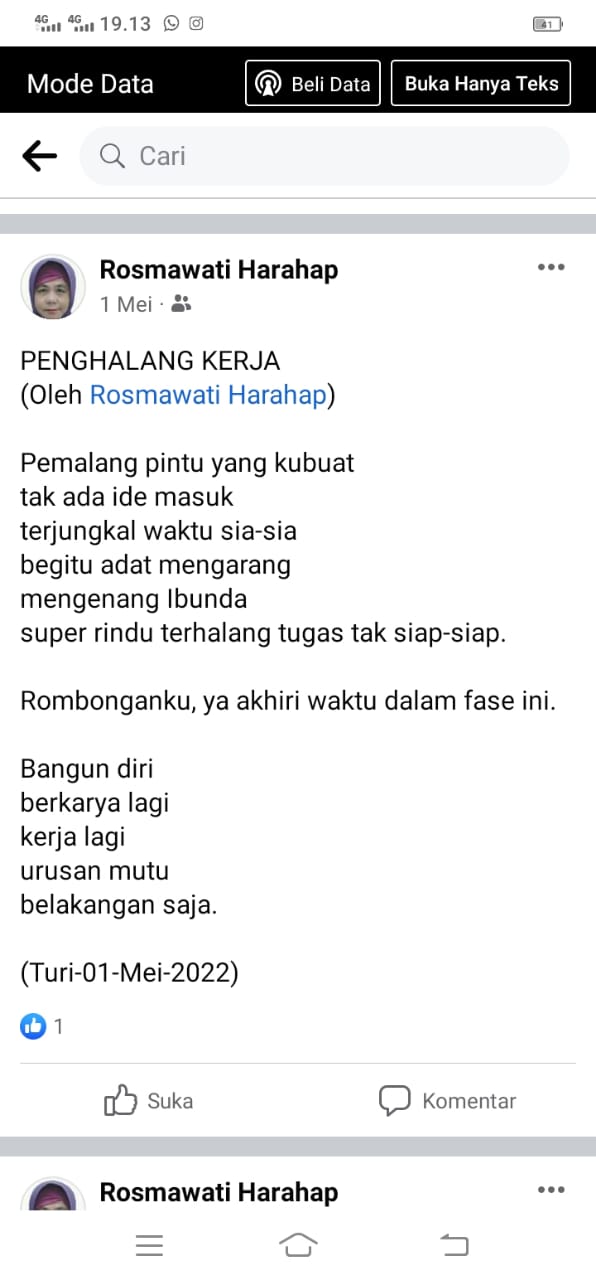 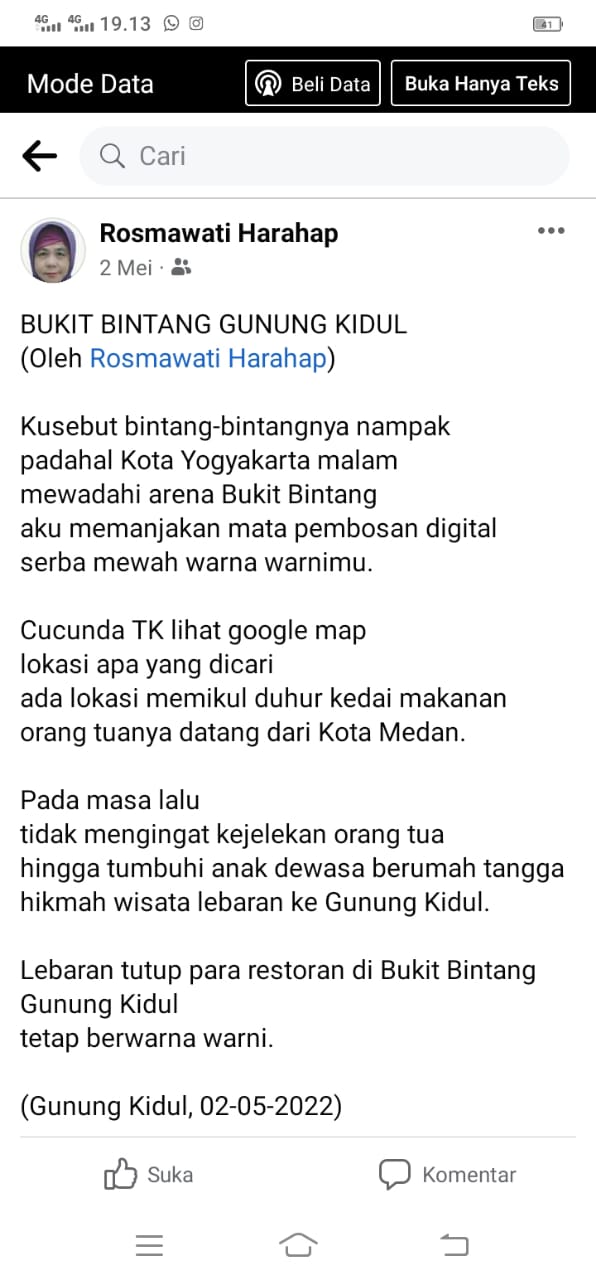 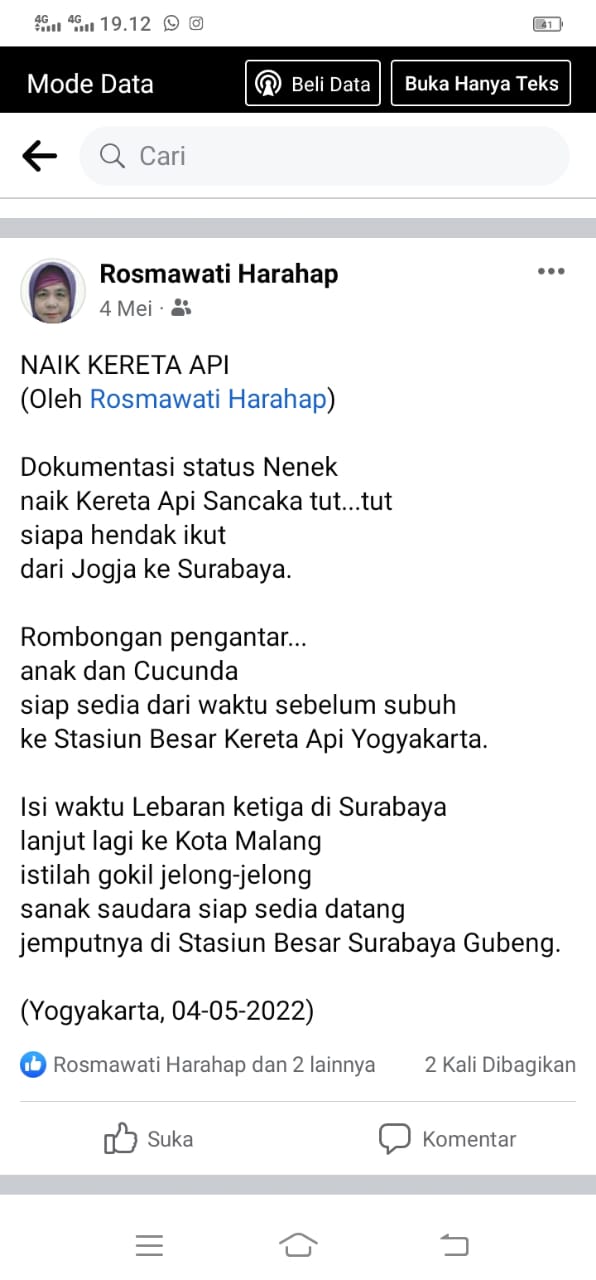 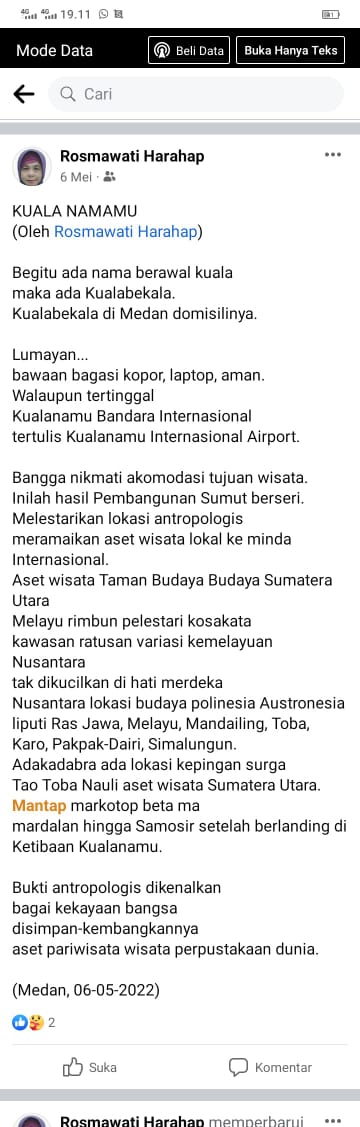 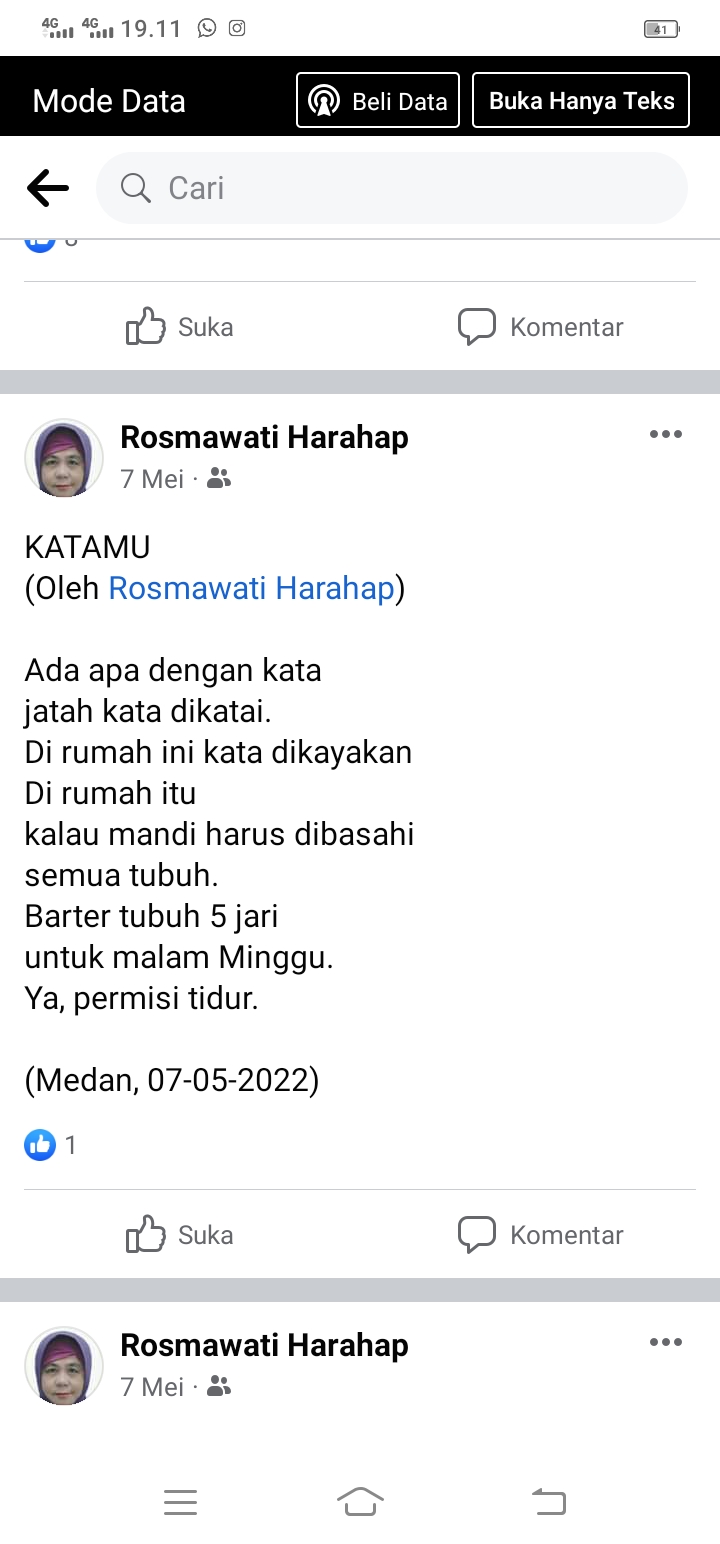 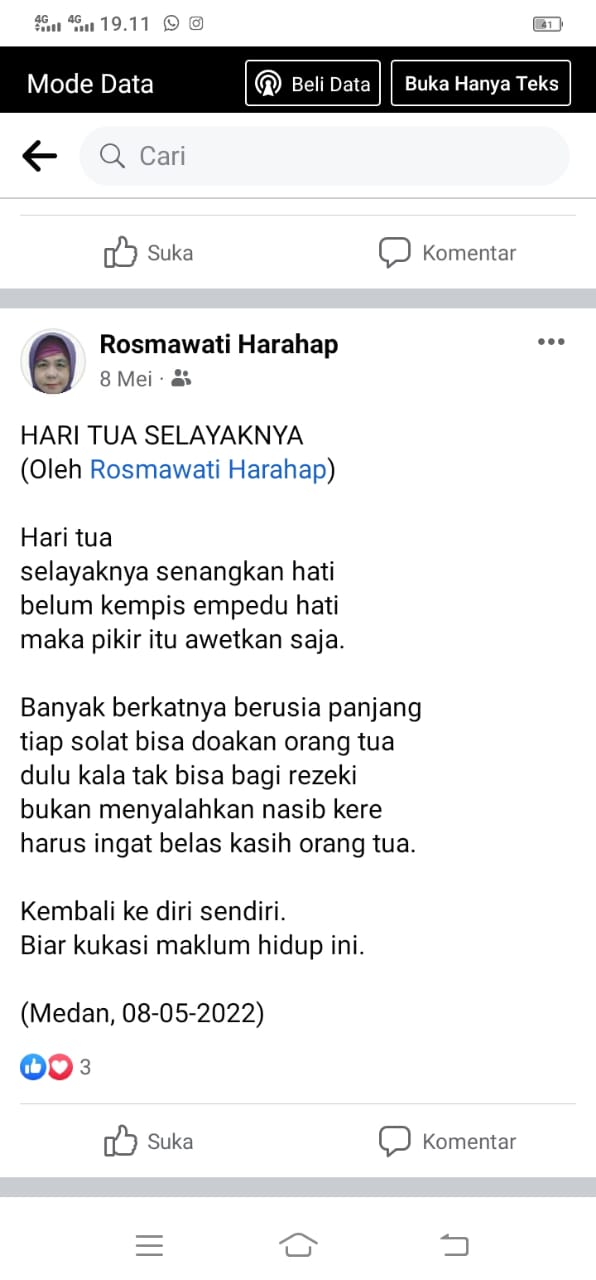 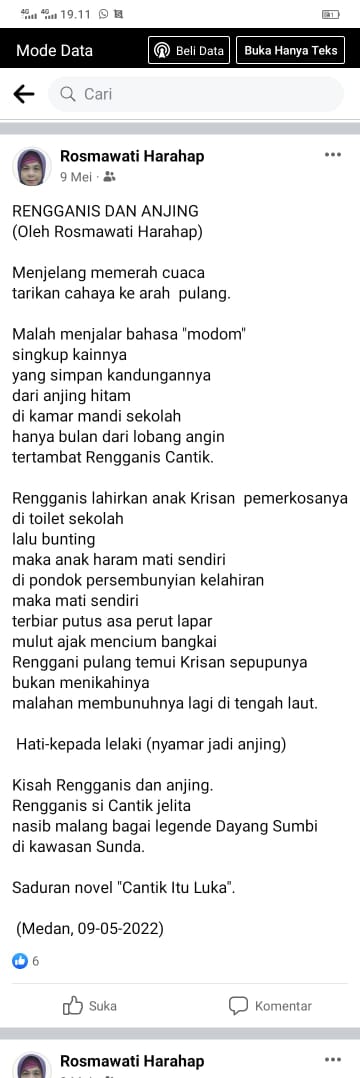 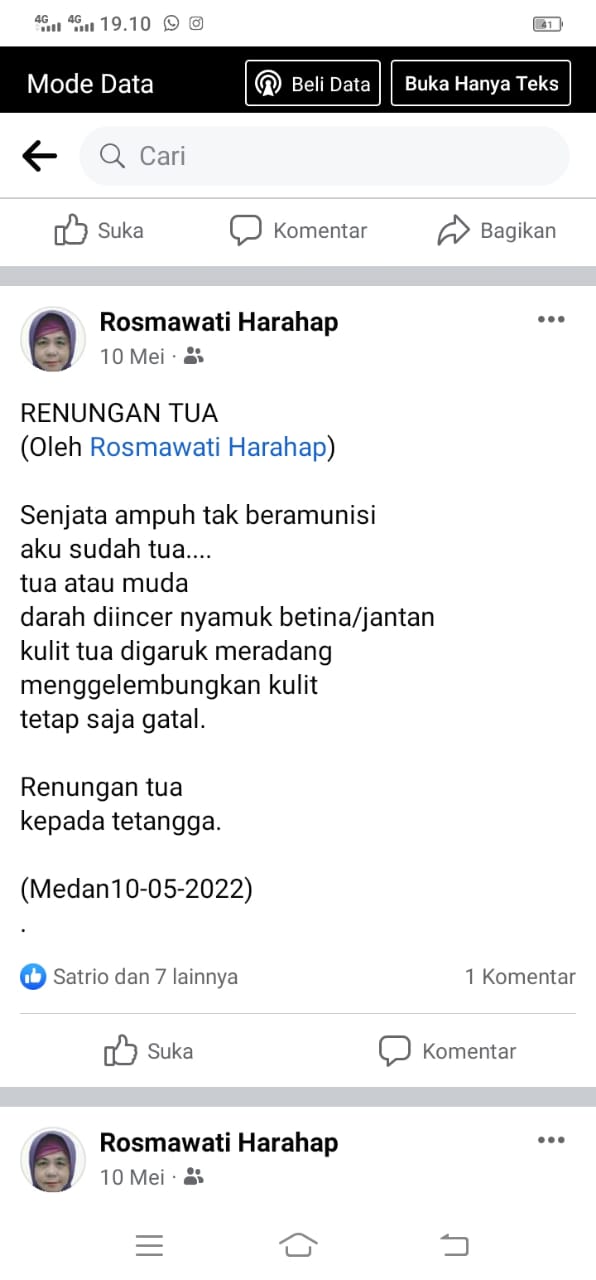 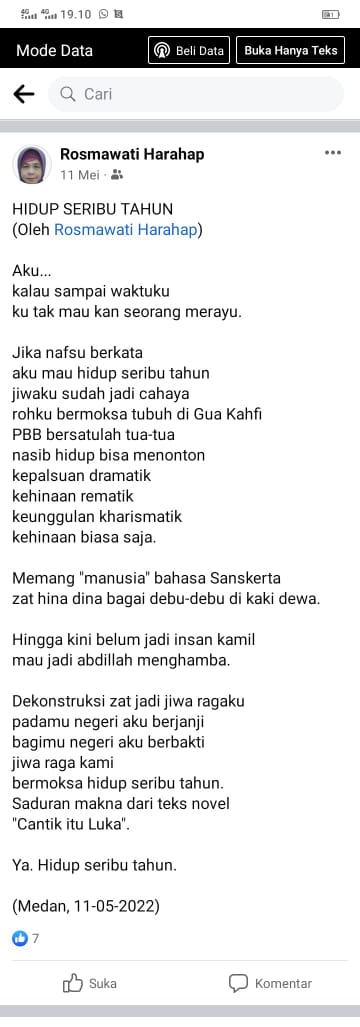 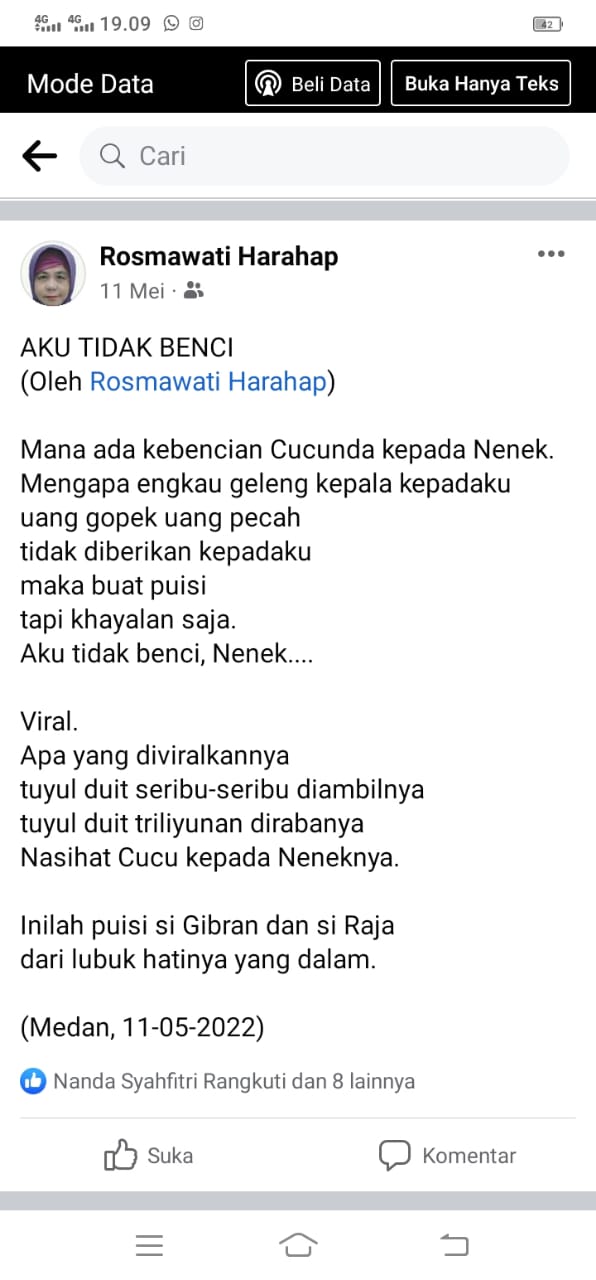 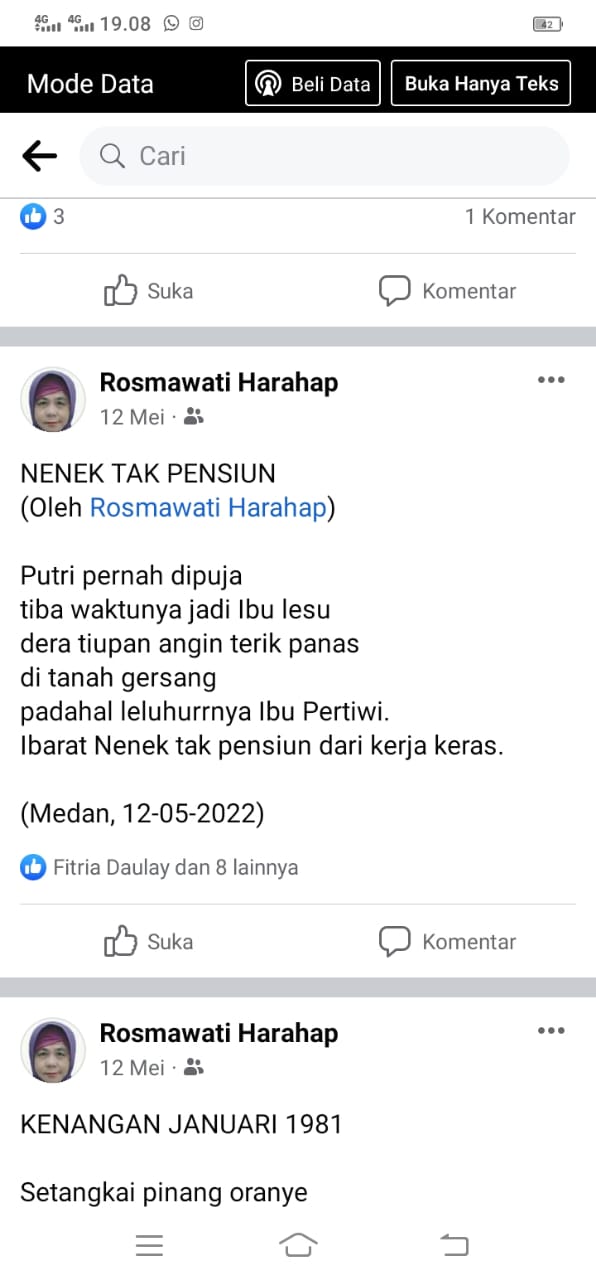 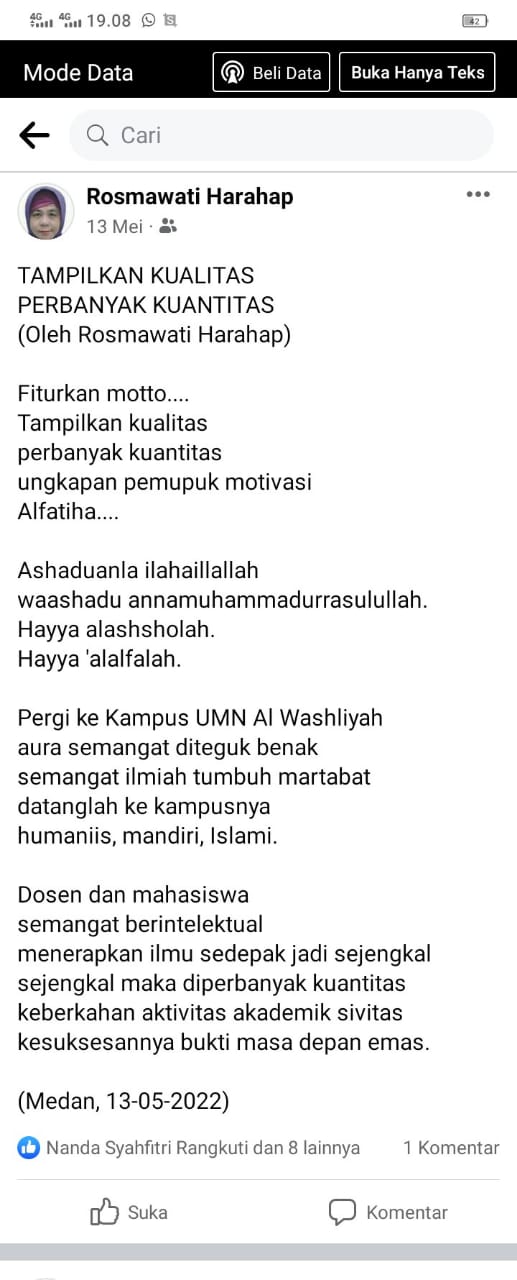 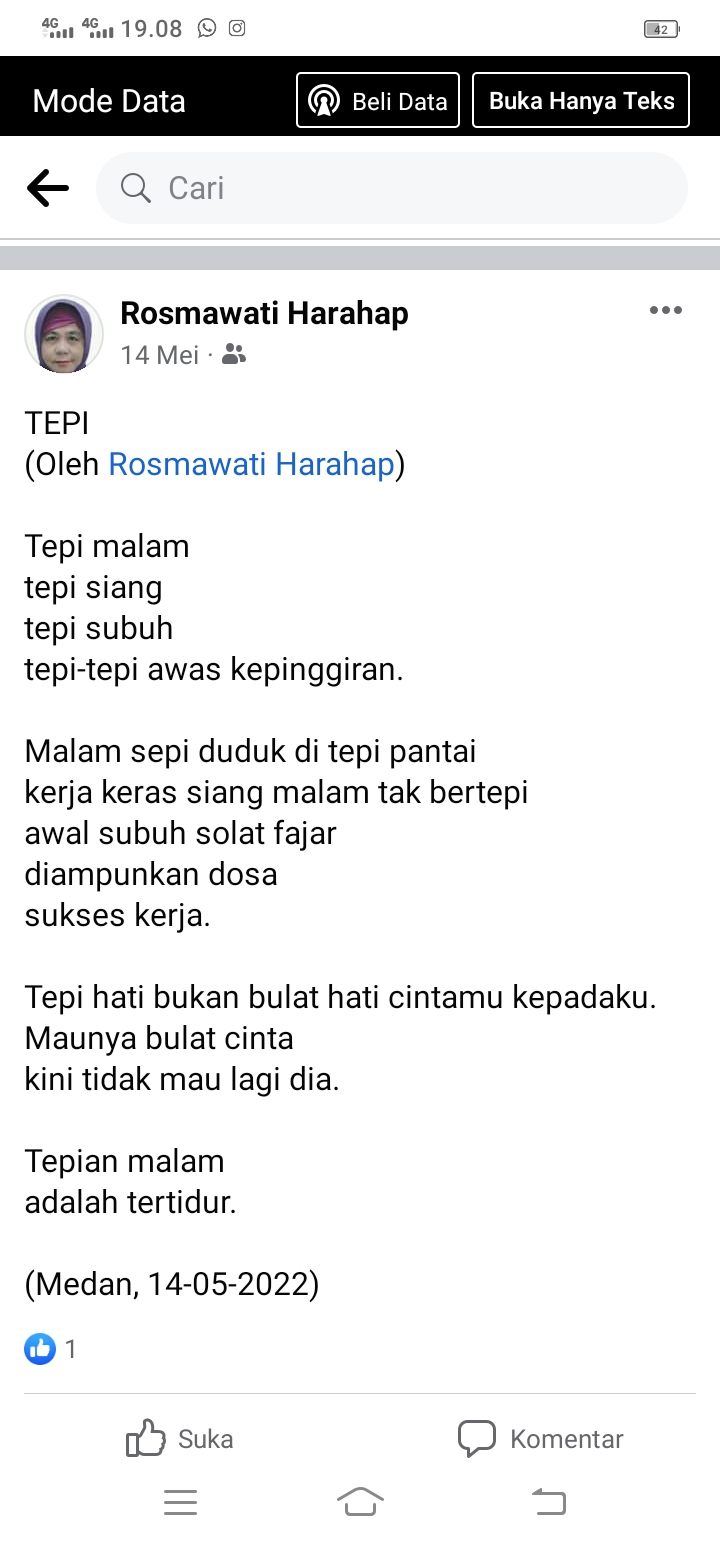 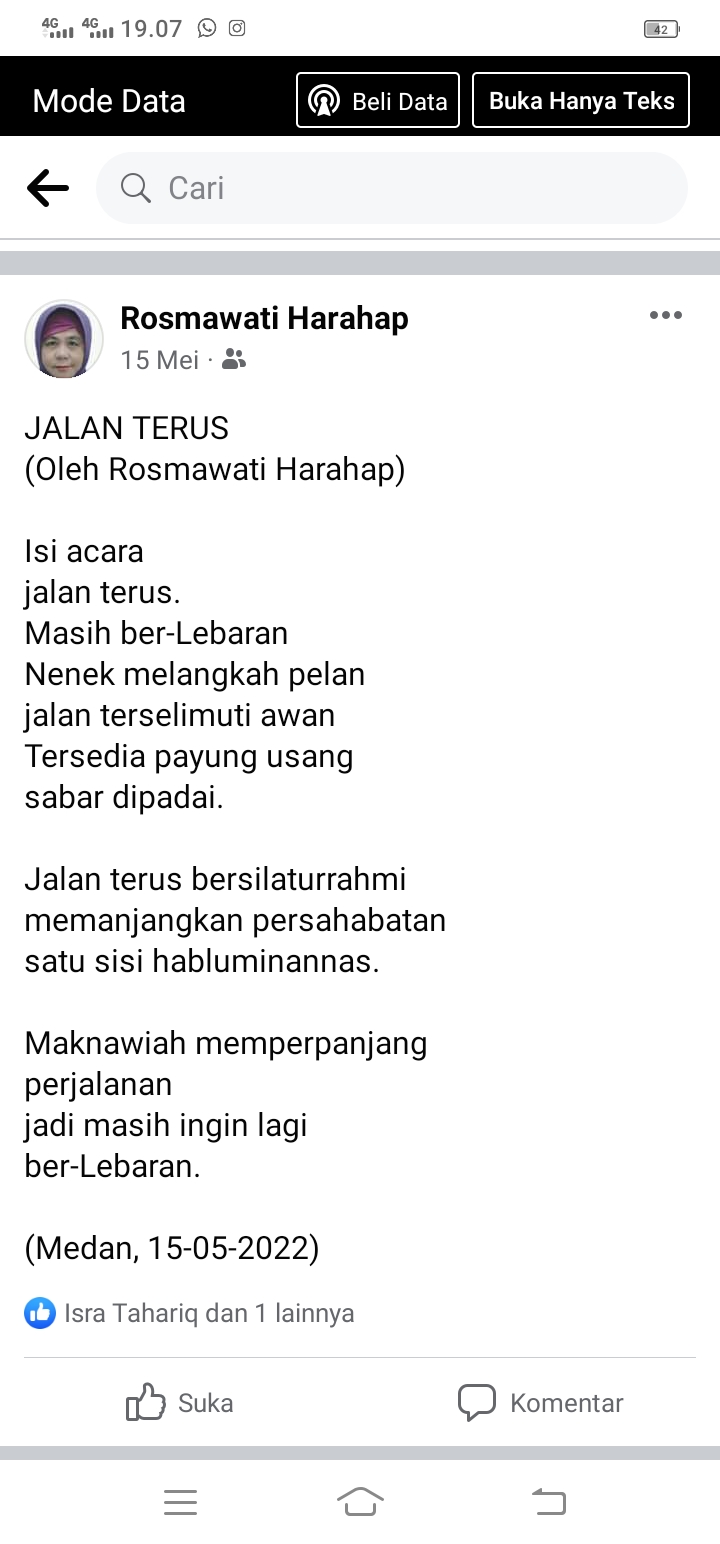 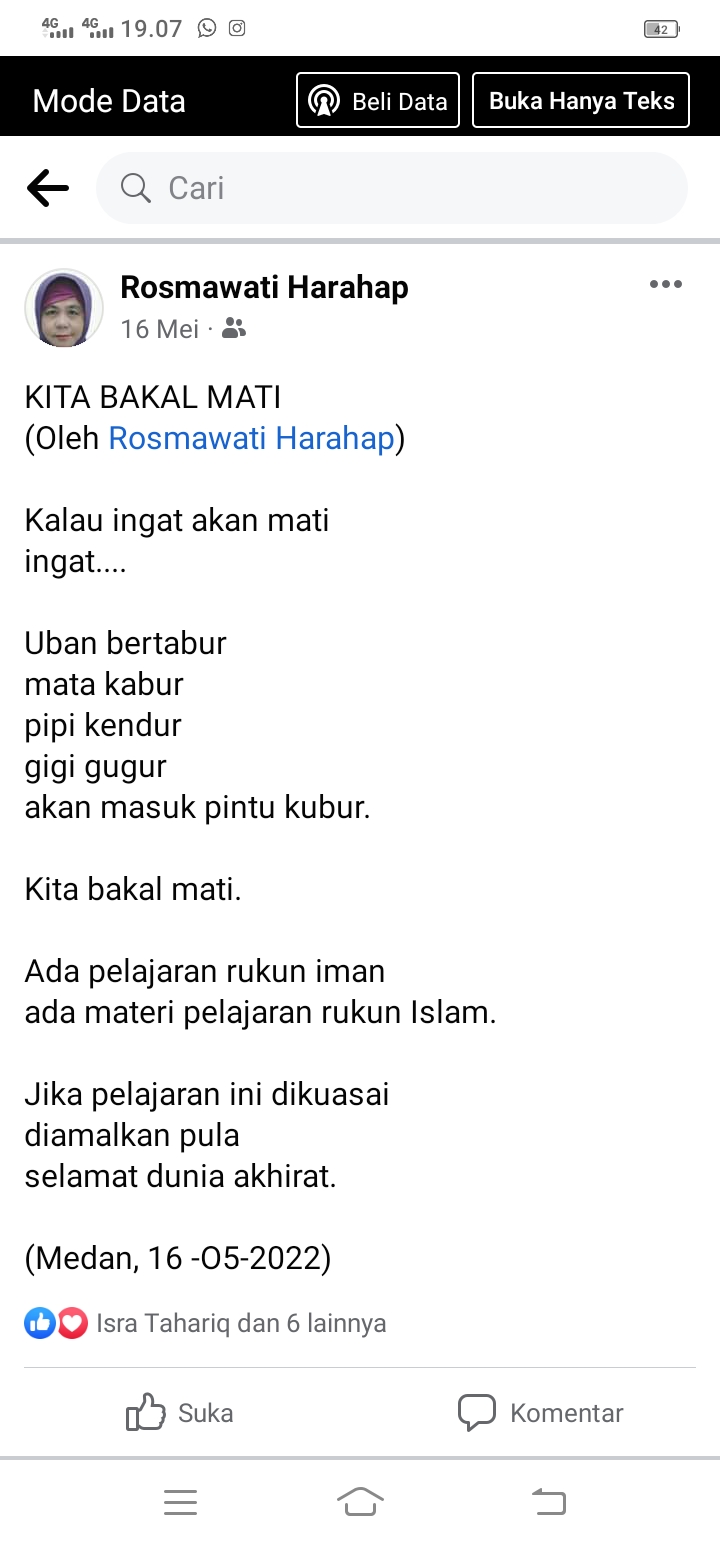 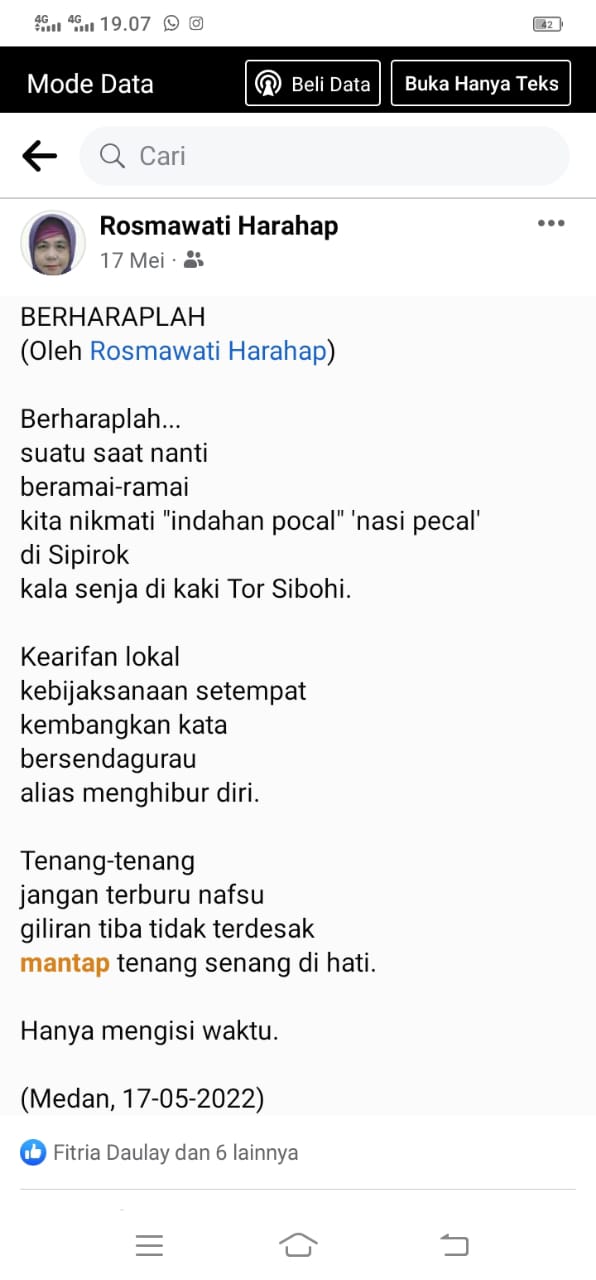 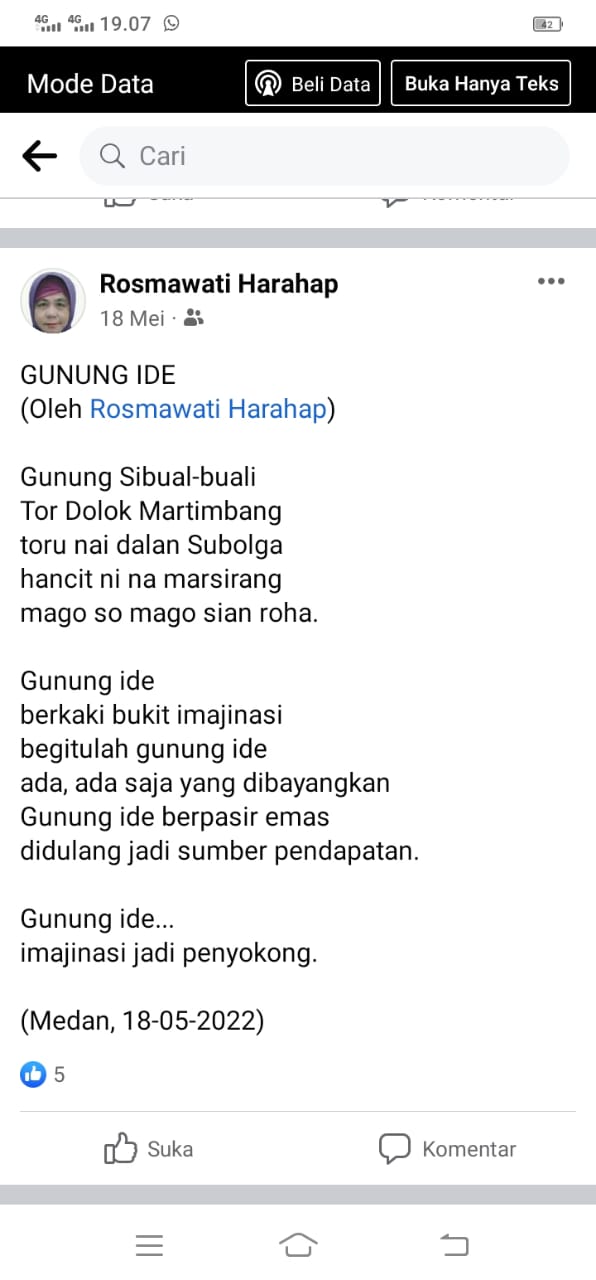 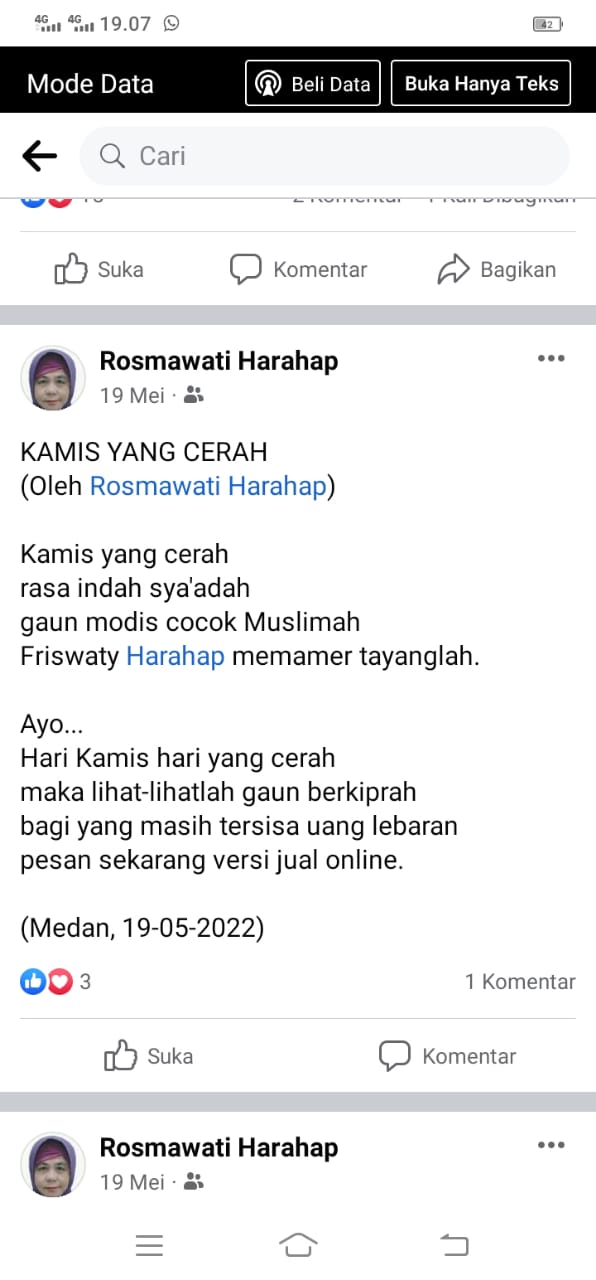 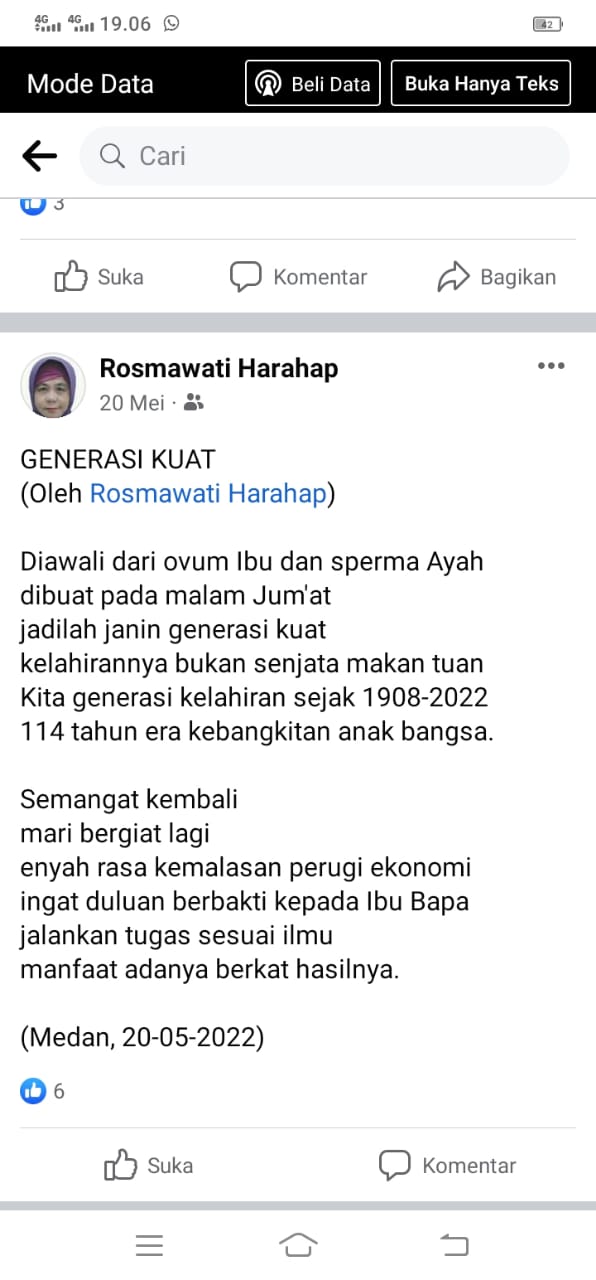 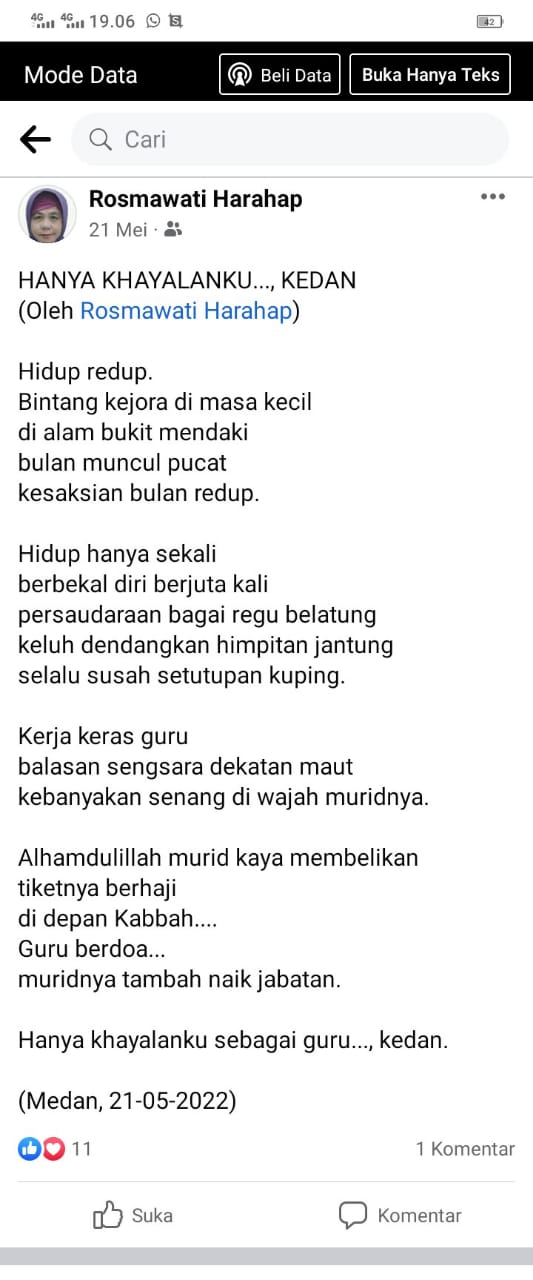 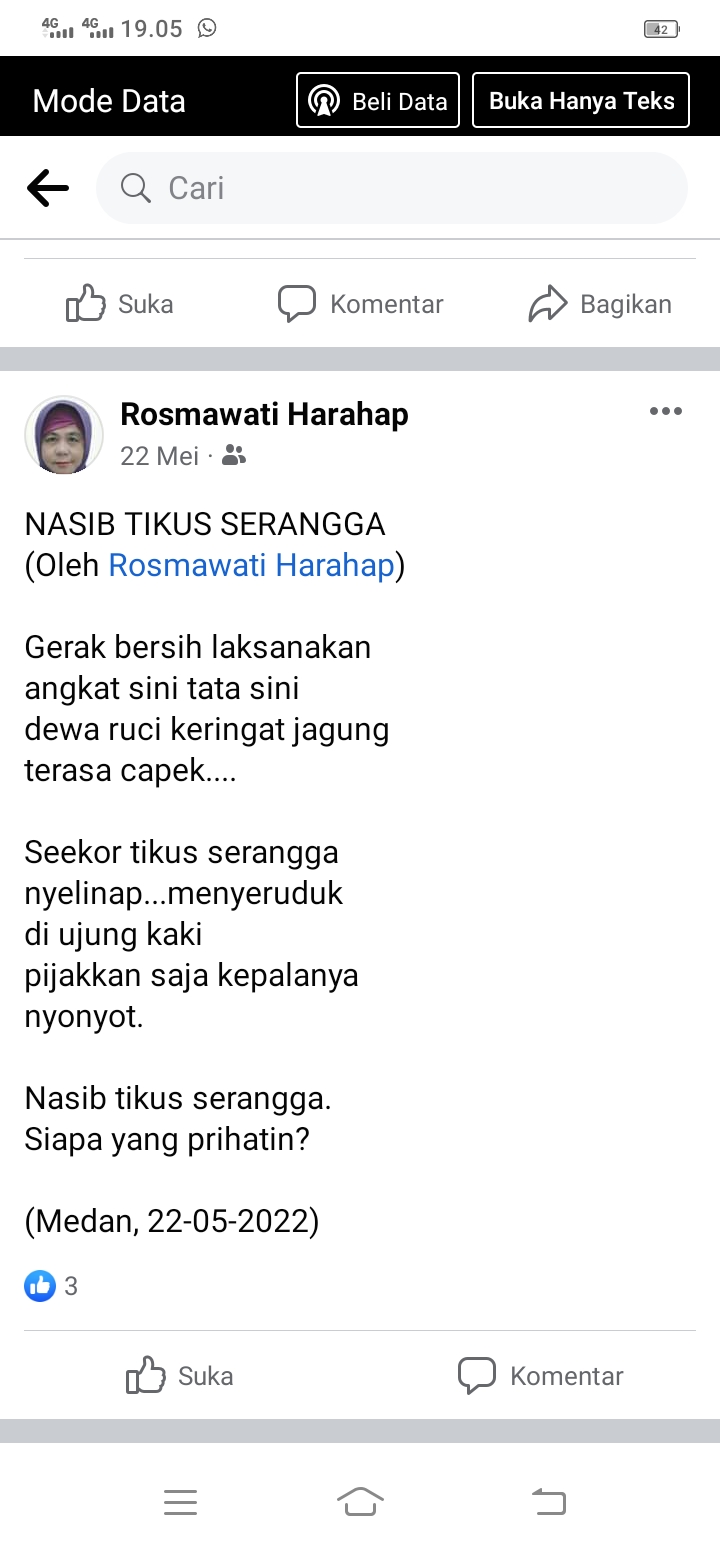 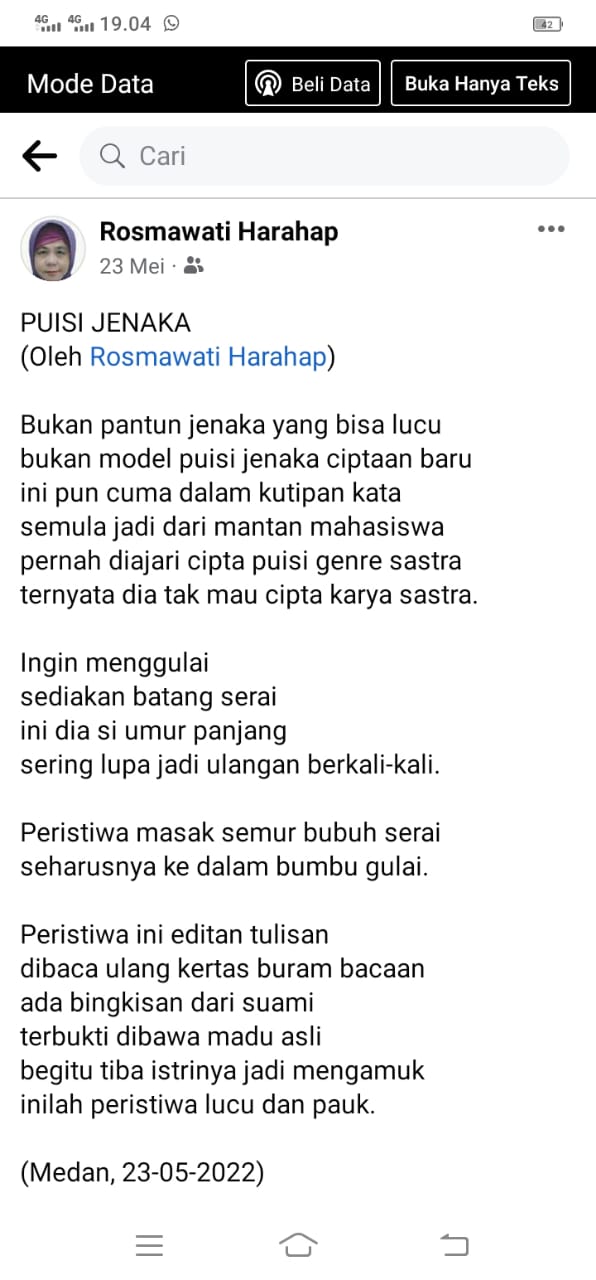 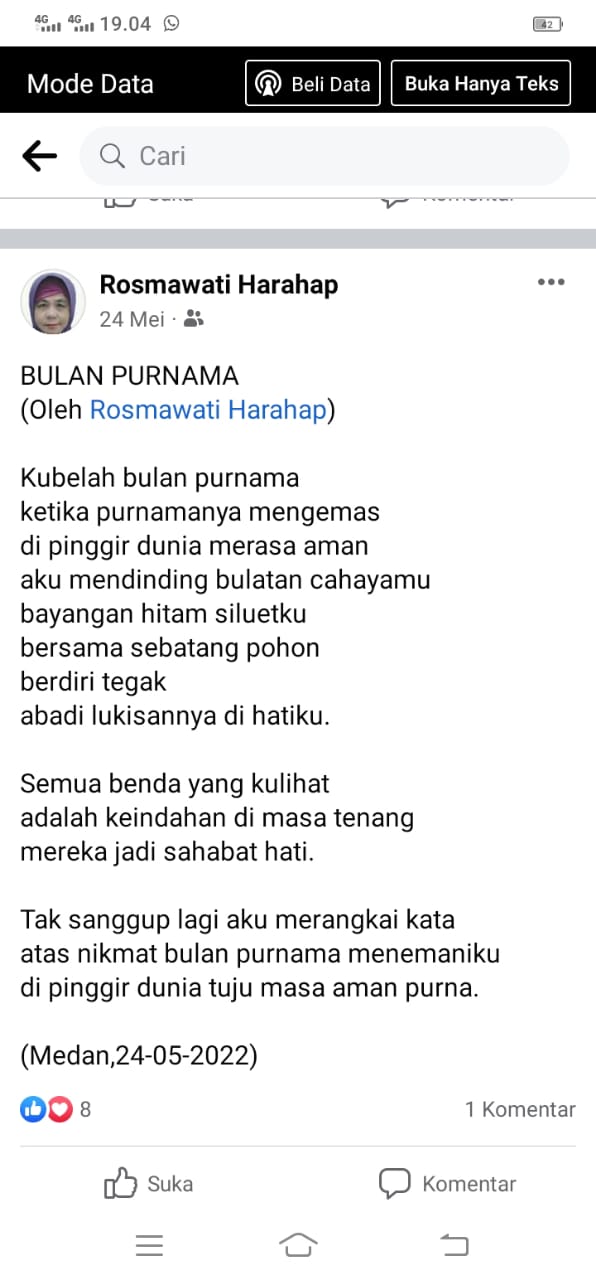 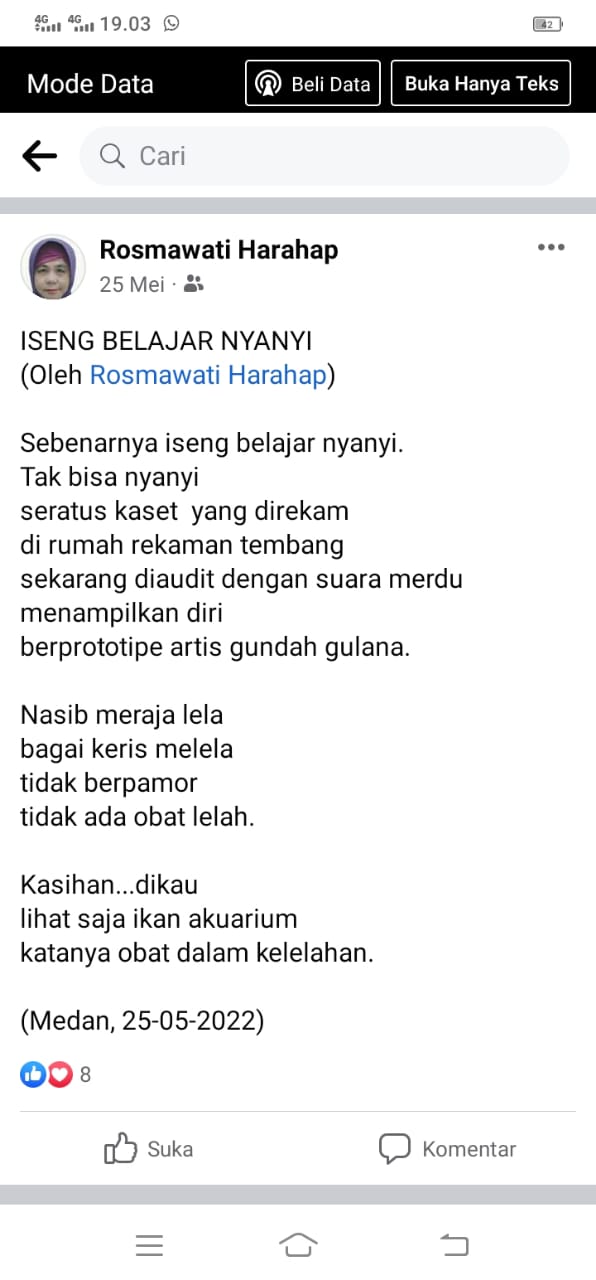 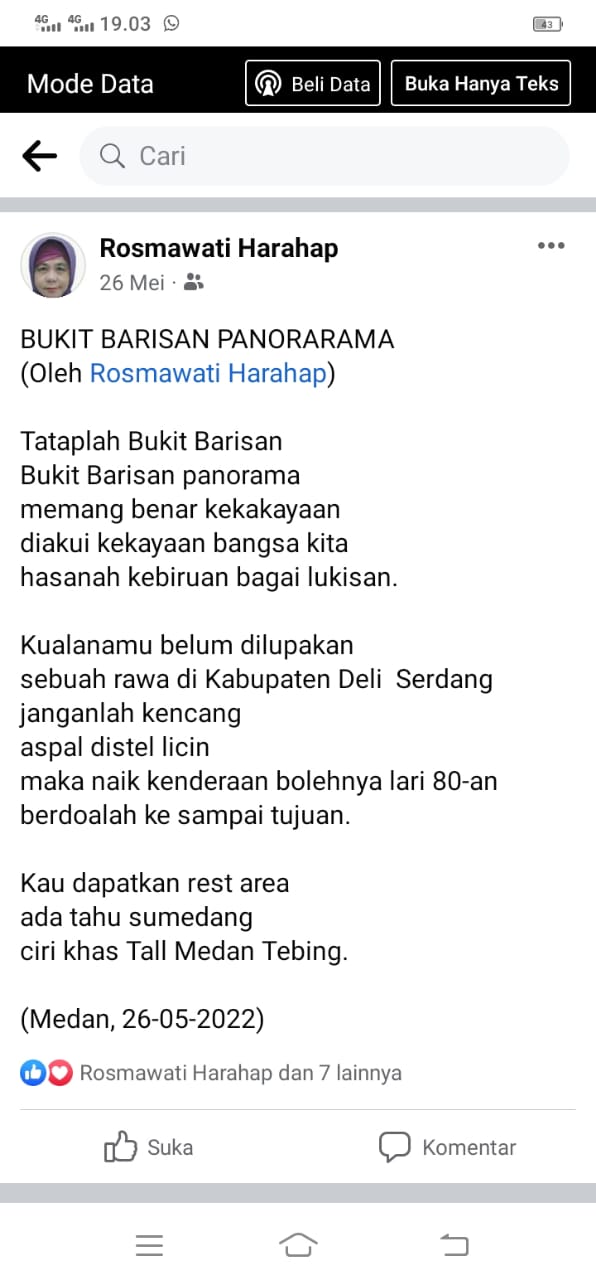 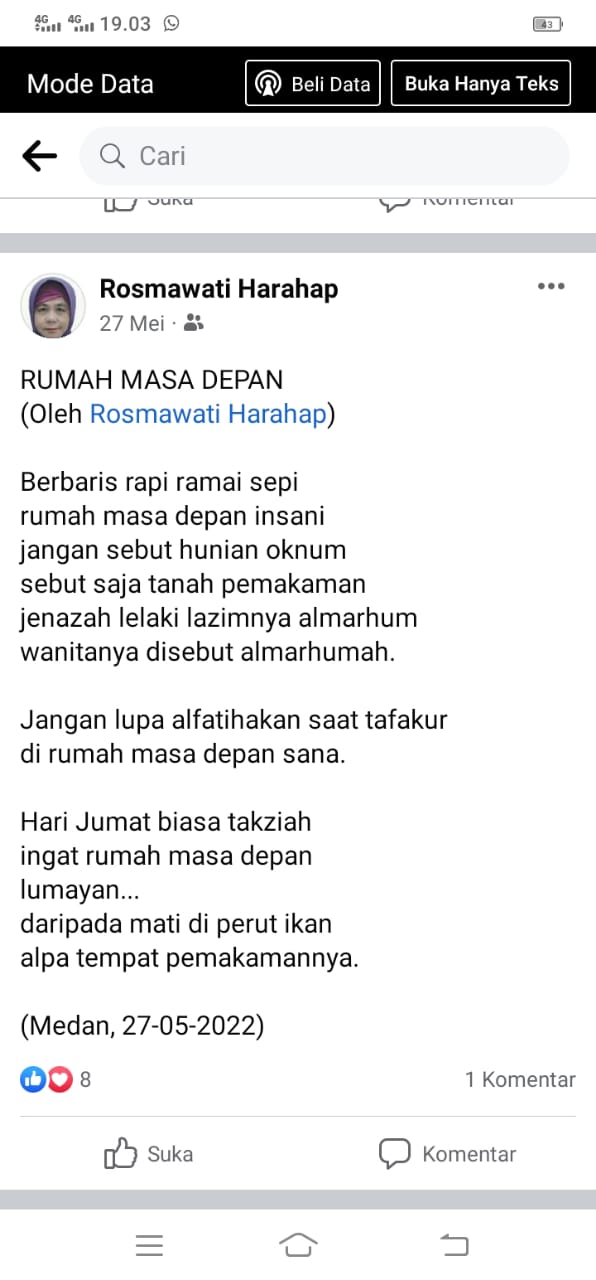 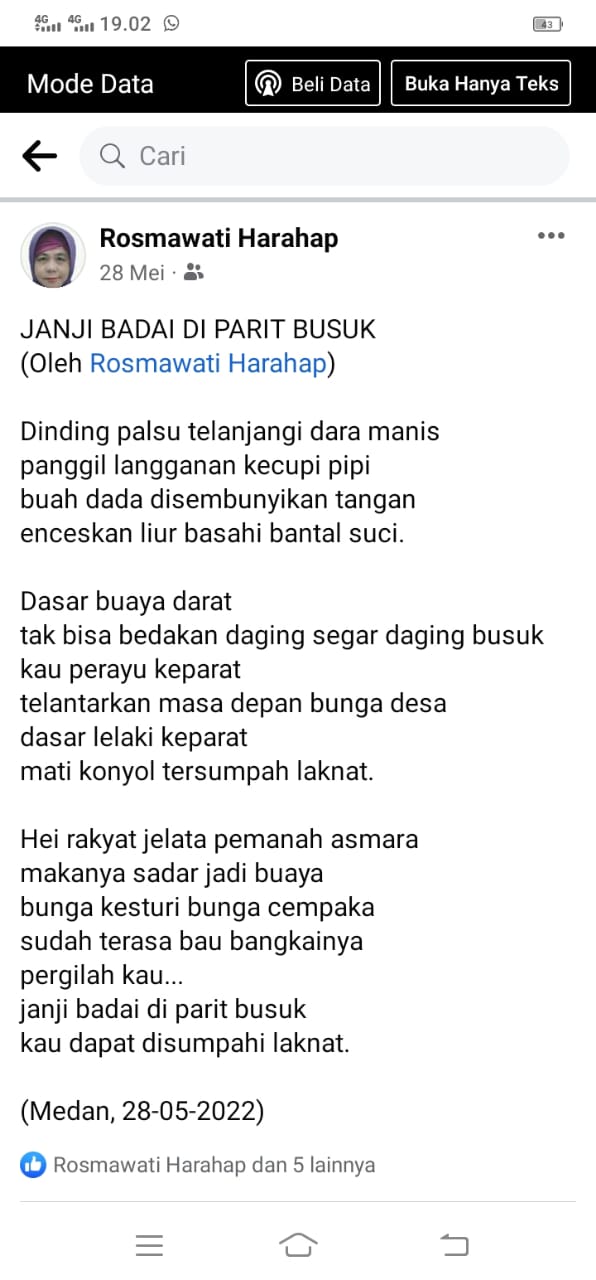 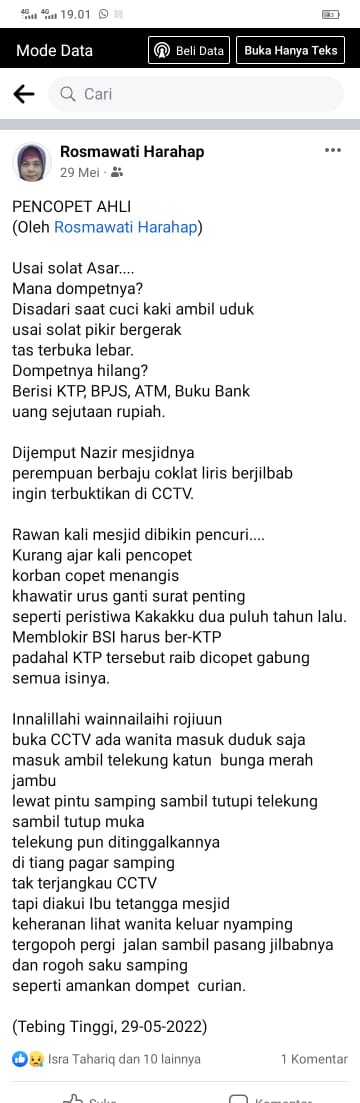 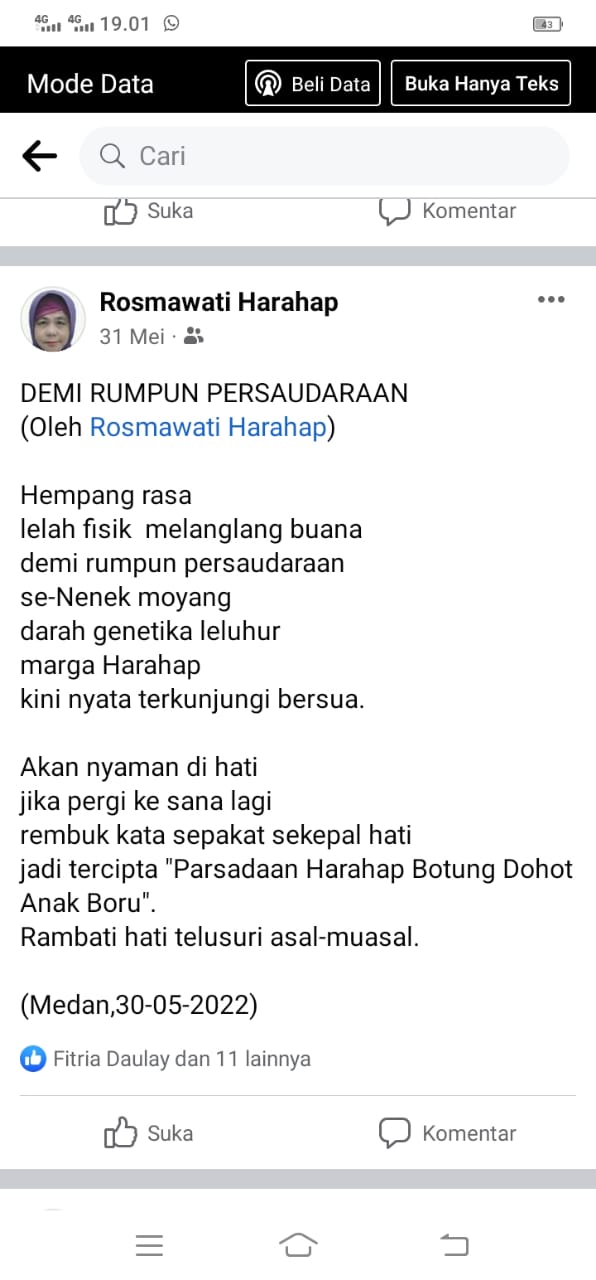 Lampiran IVTES KEMAMPUAN MENULIS PUISI DI FACEBOOKPetunjuk : Tulislah Puisi pada beranda Facebook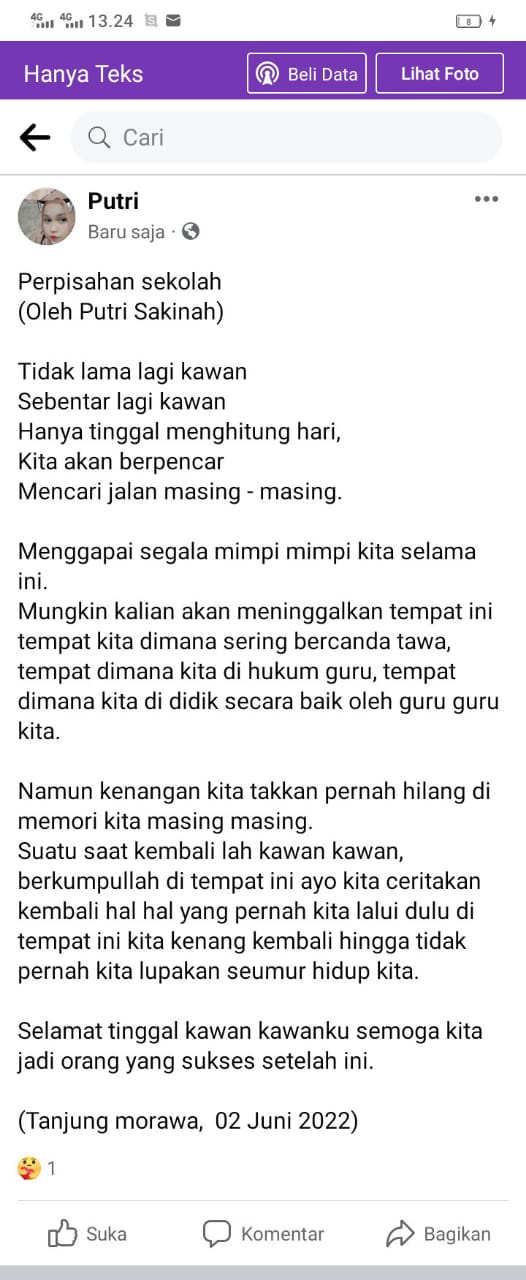 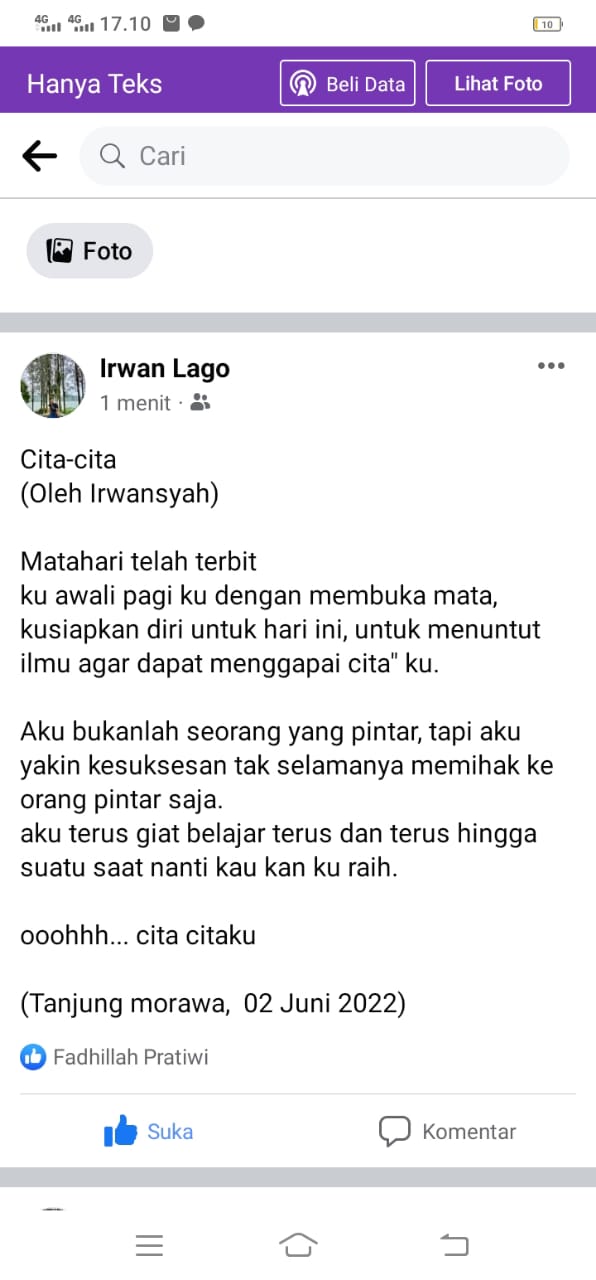 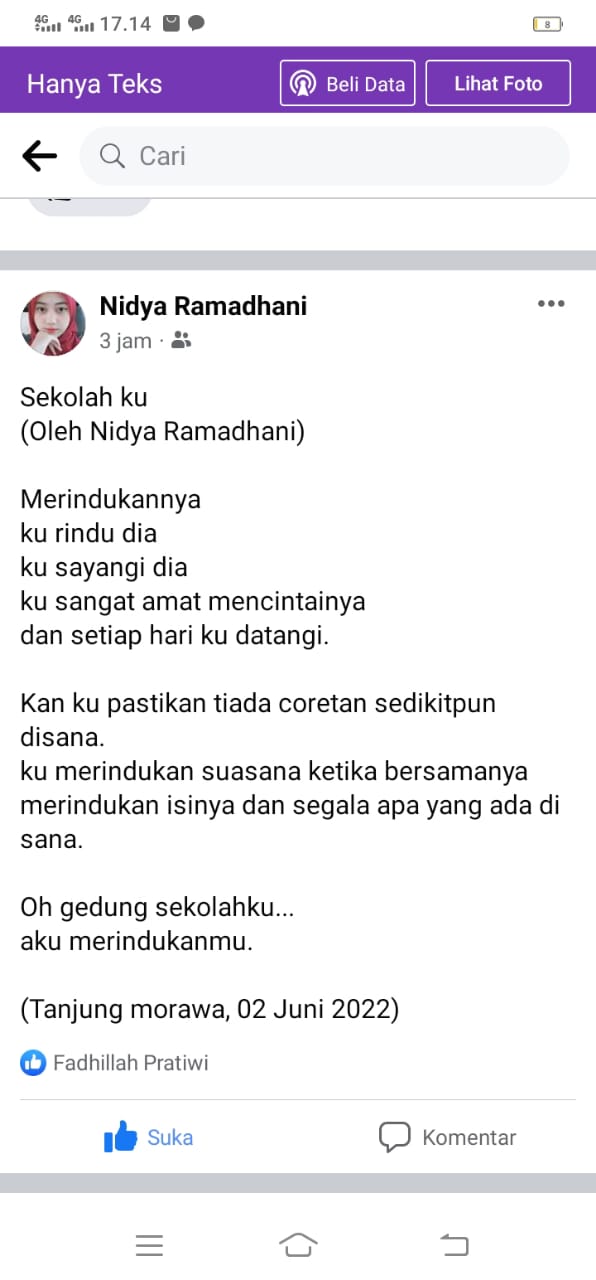 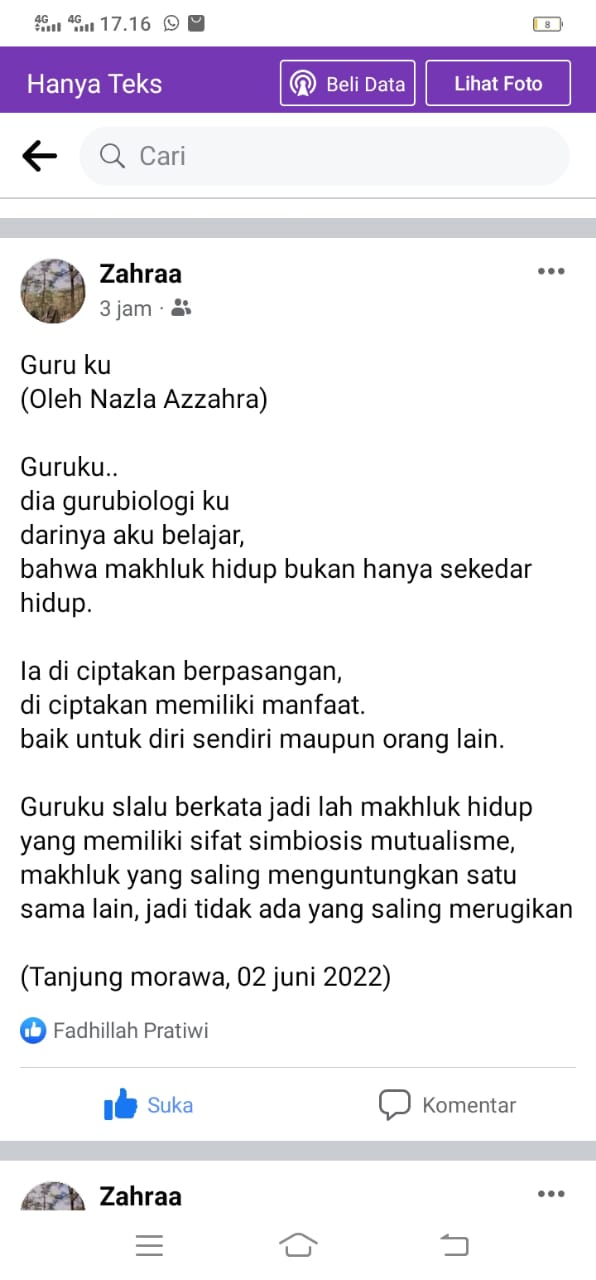 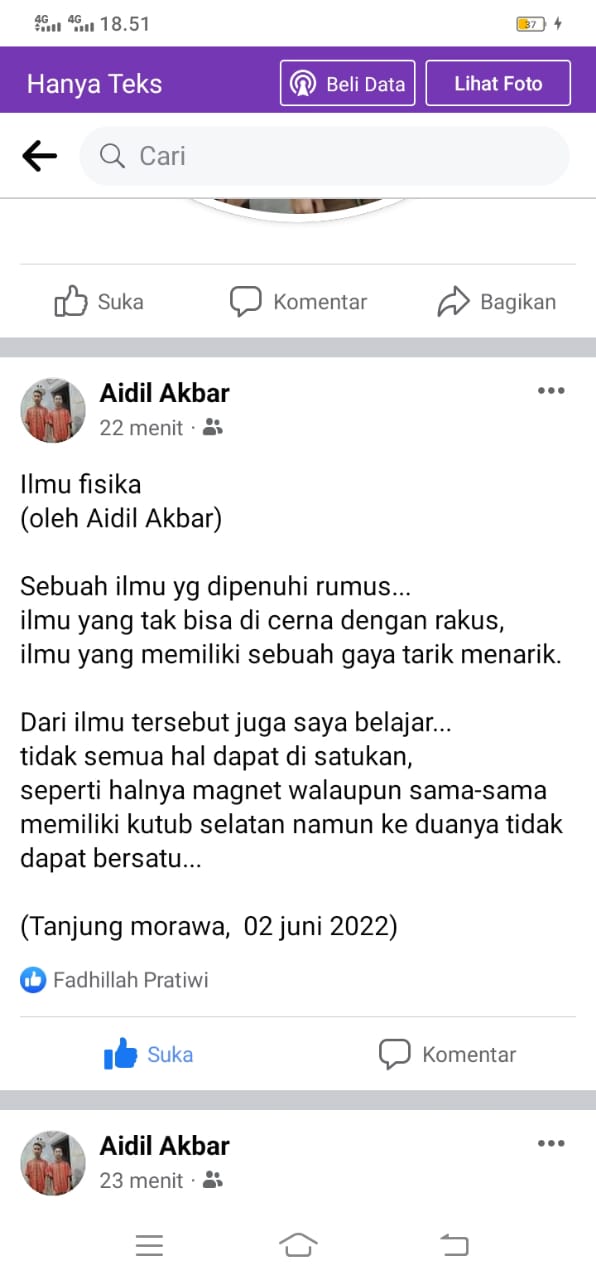 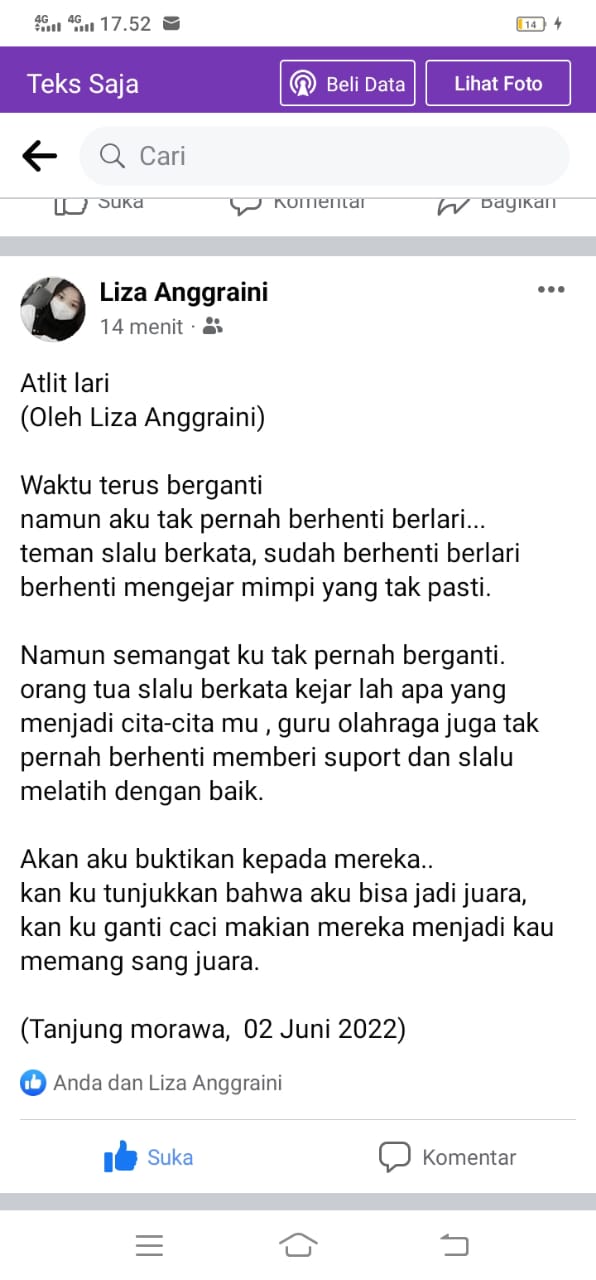 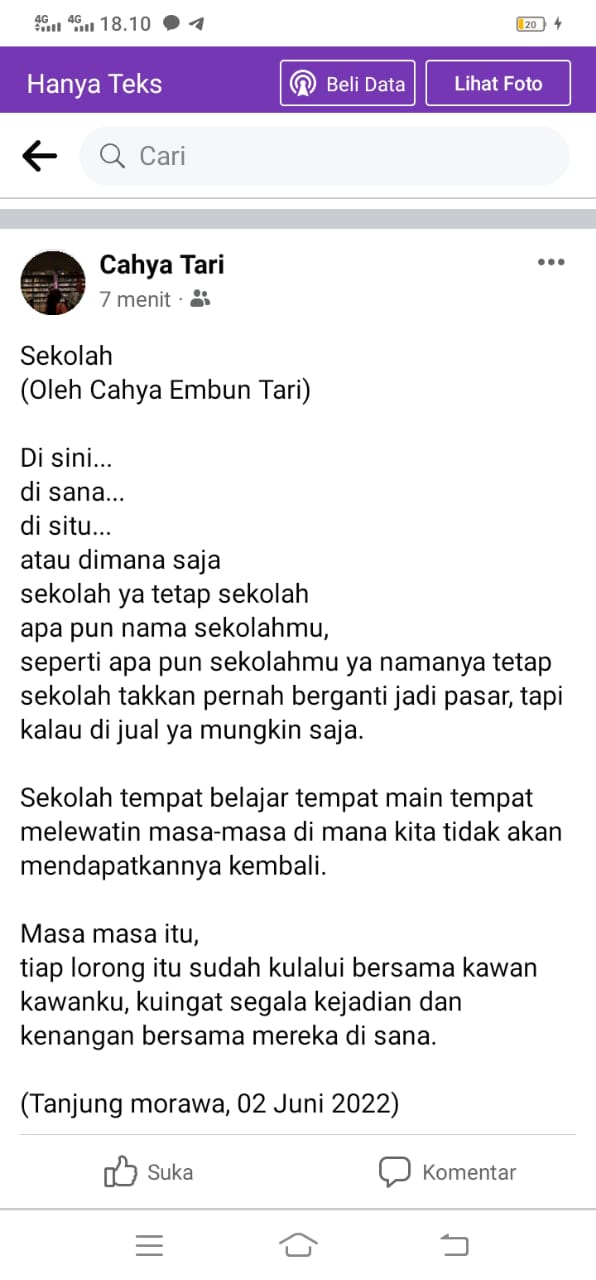 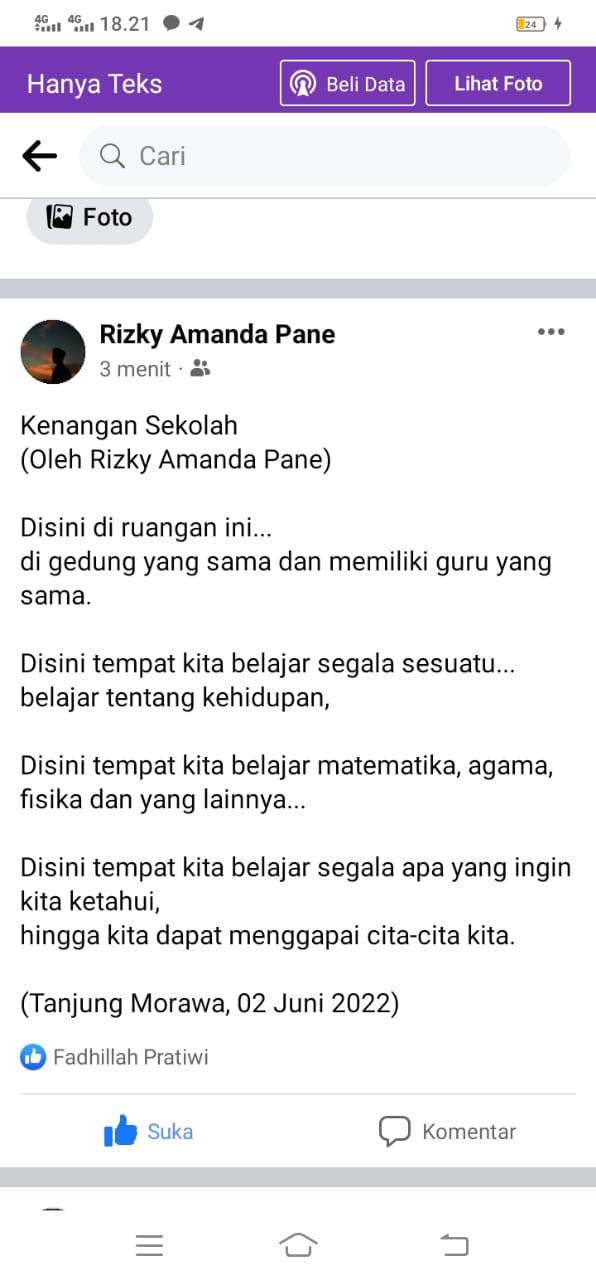 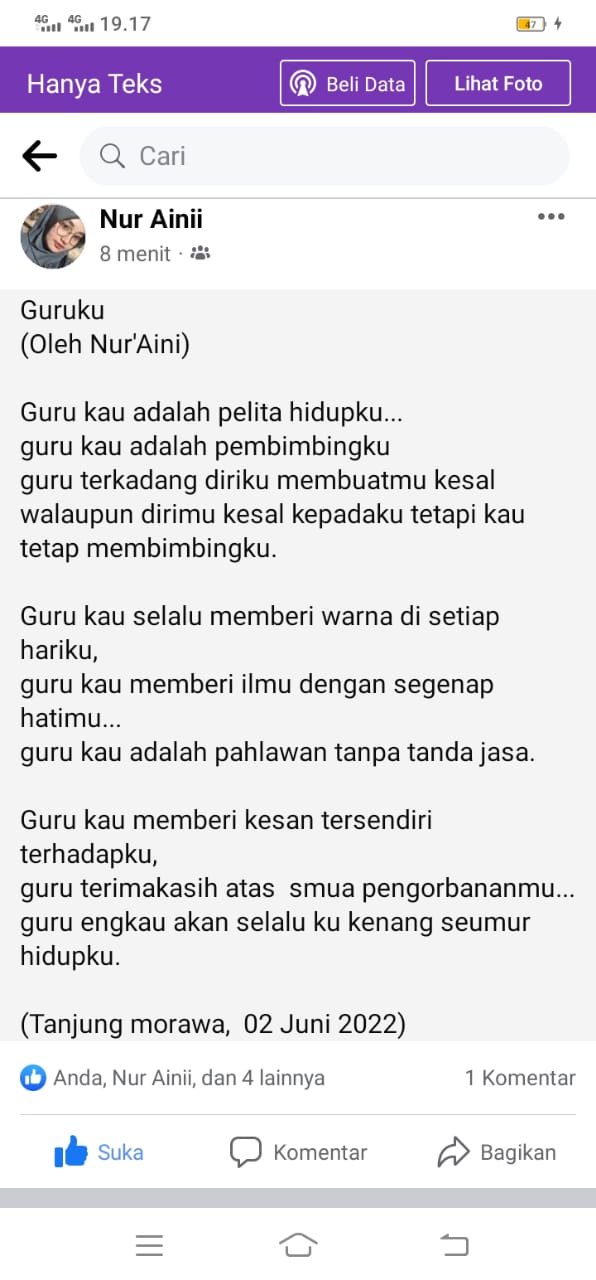 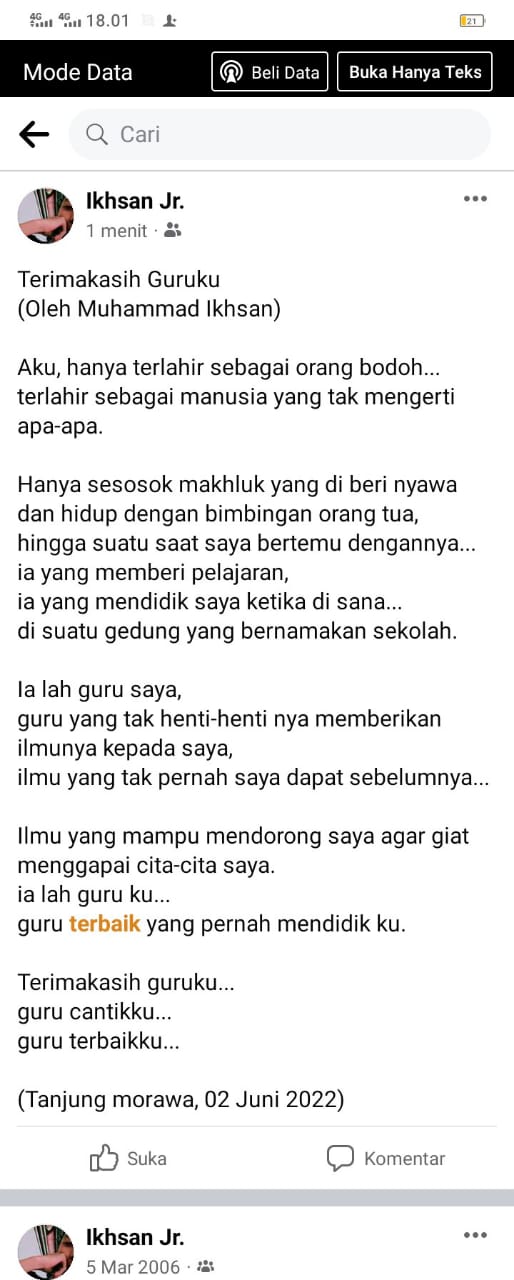 Lampiran V DOKUMENTASI PENELITIAN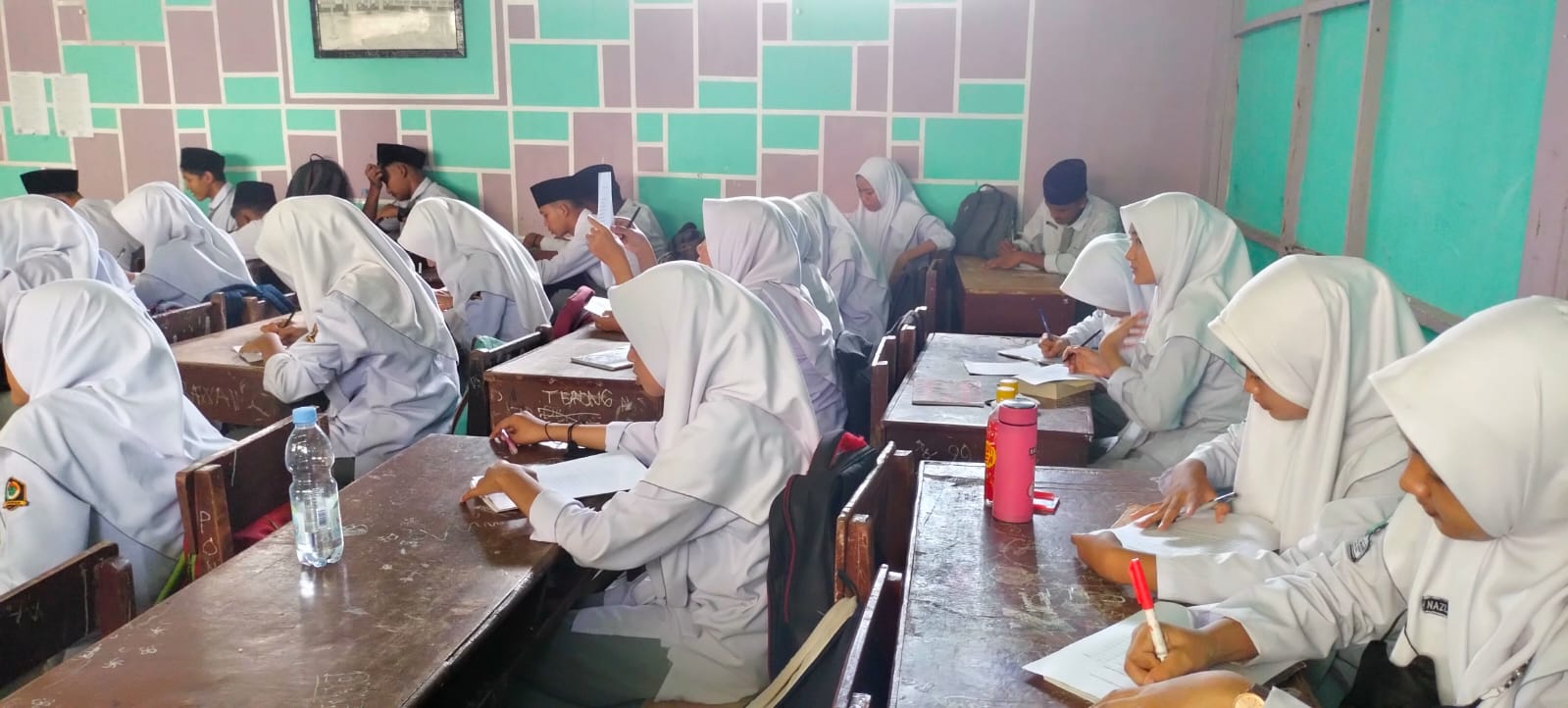 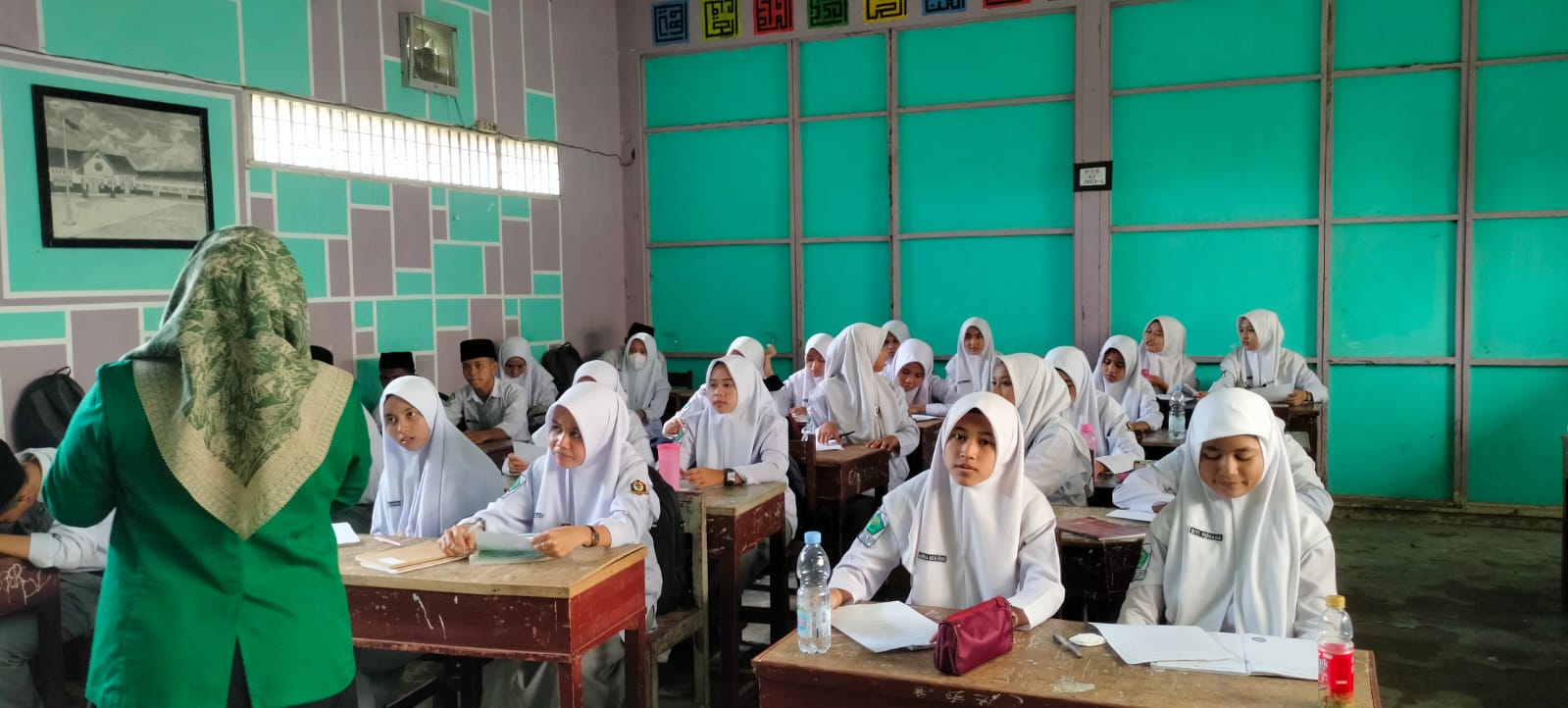 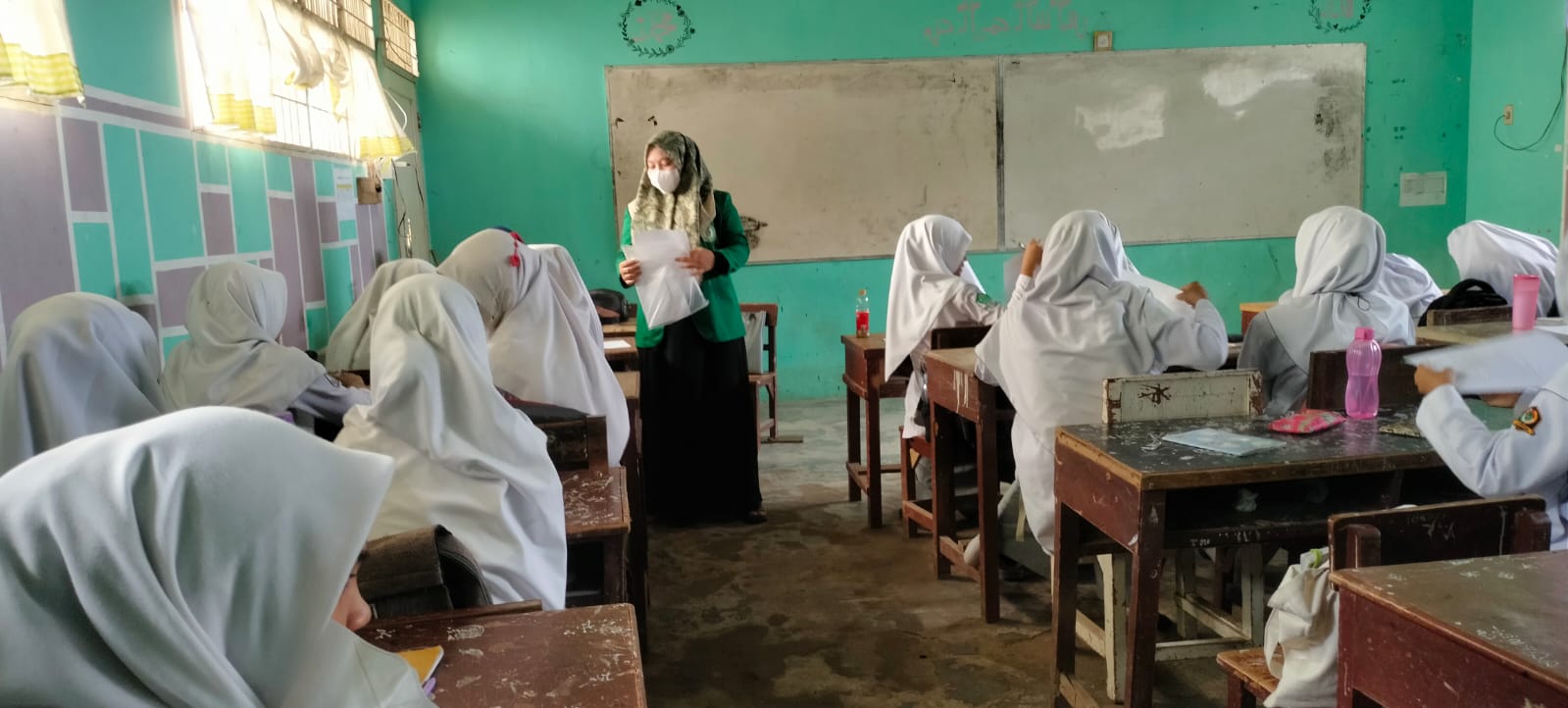 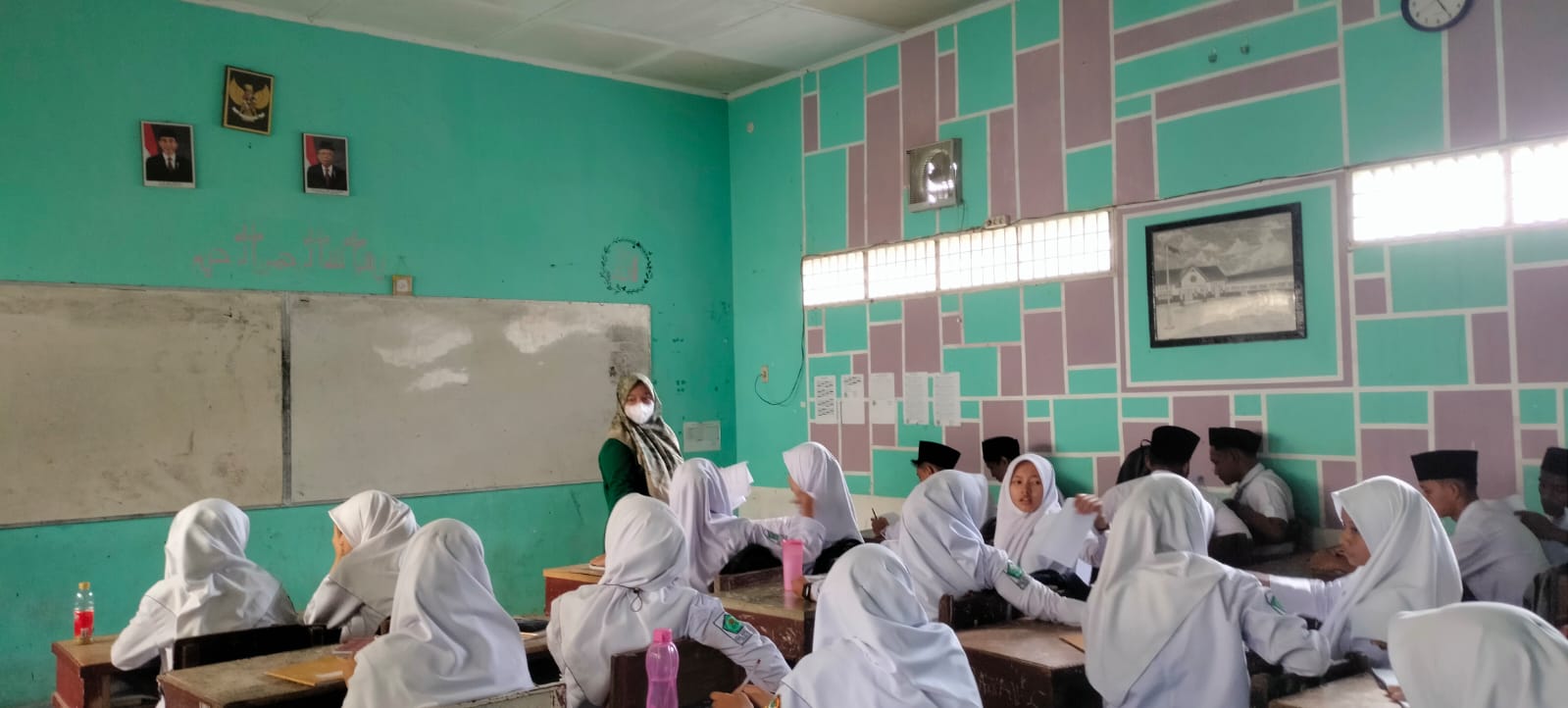 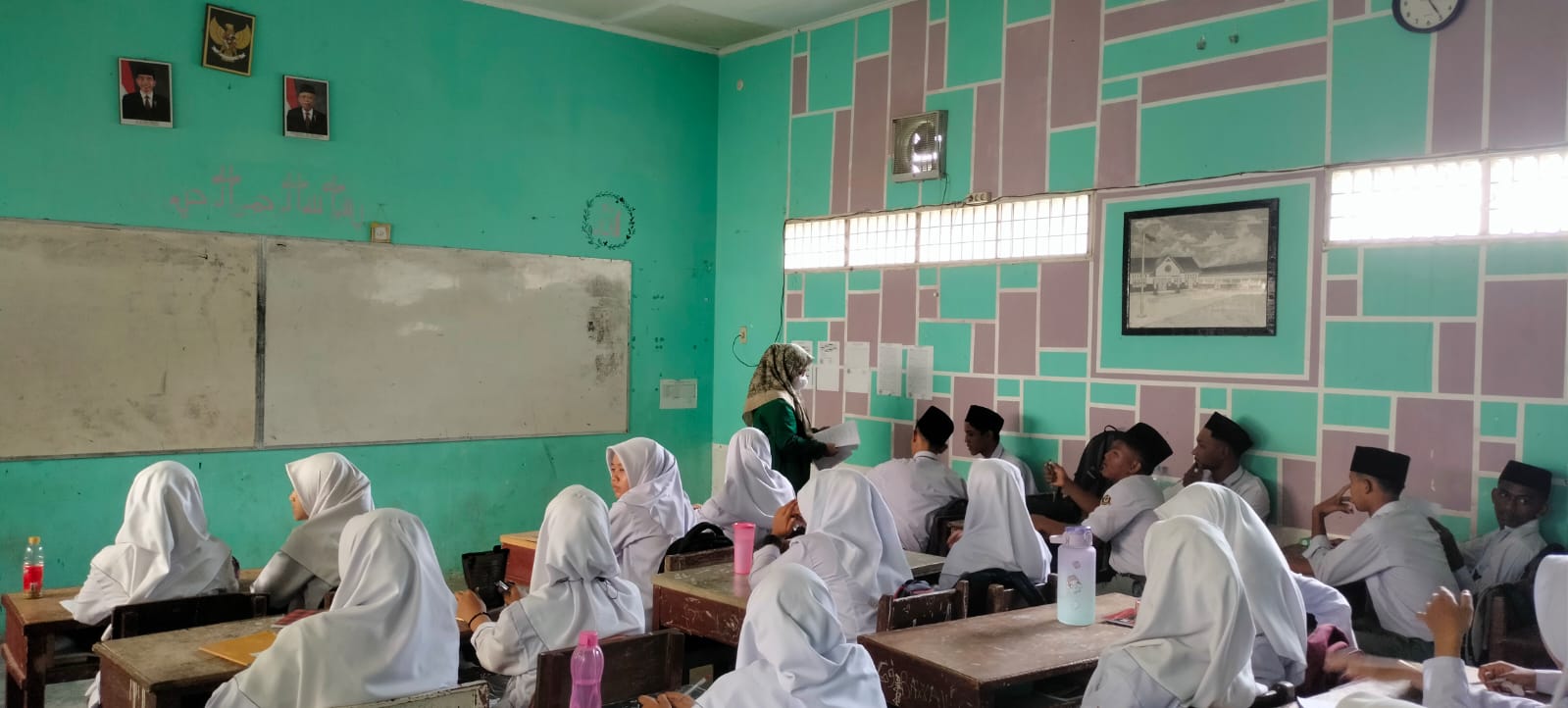 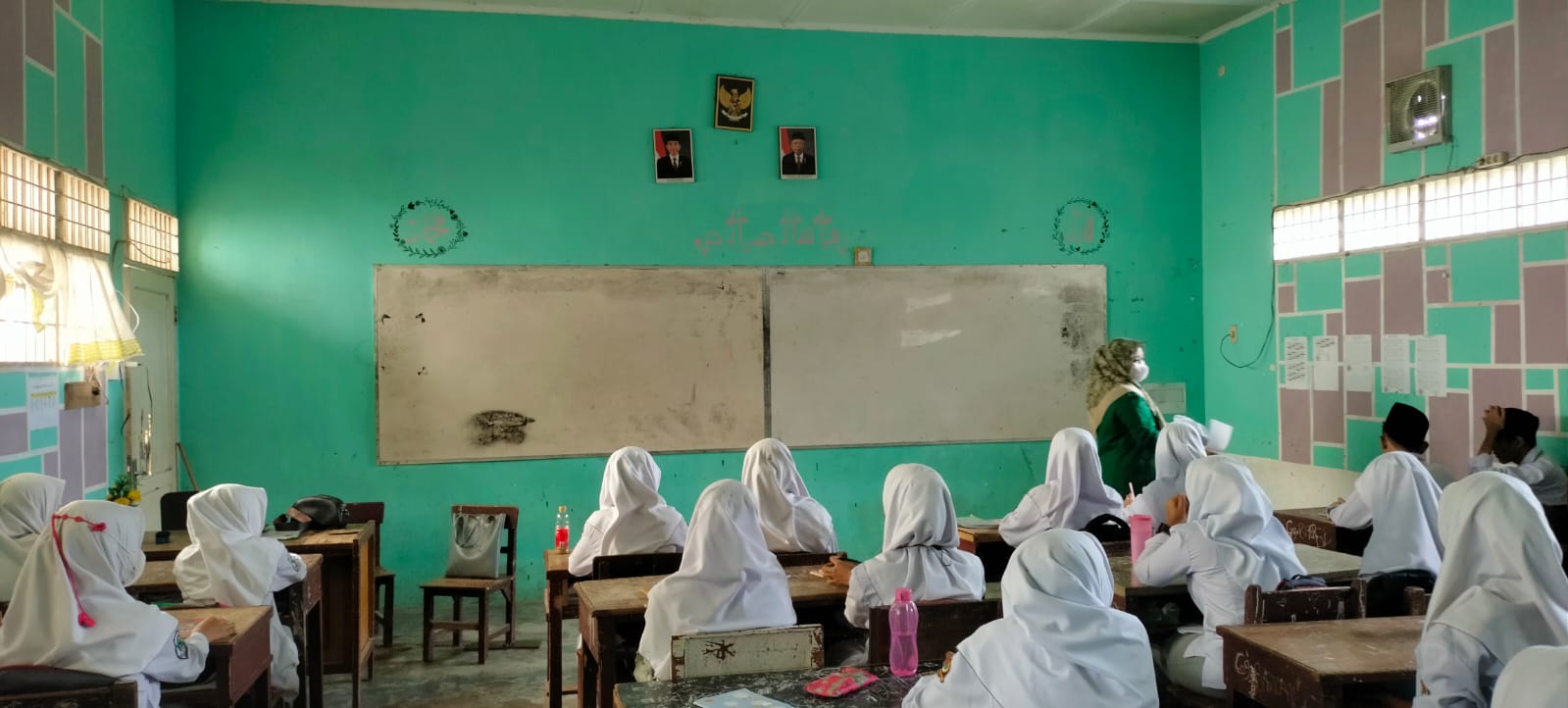 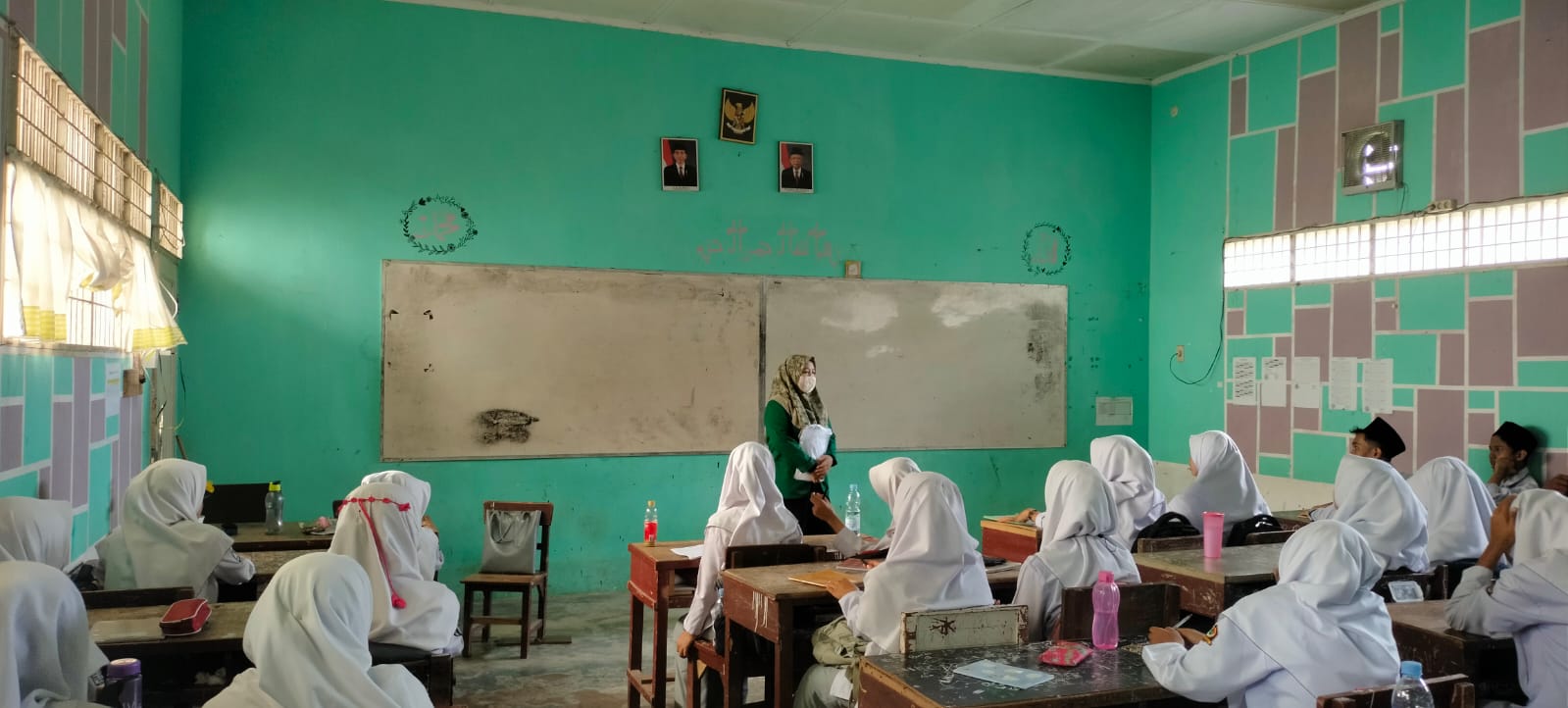 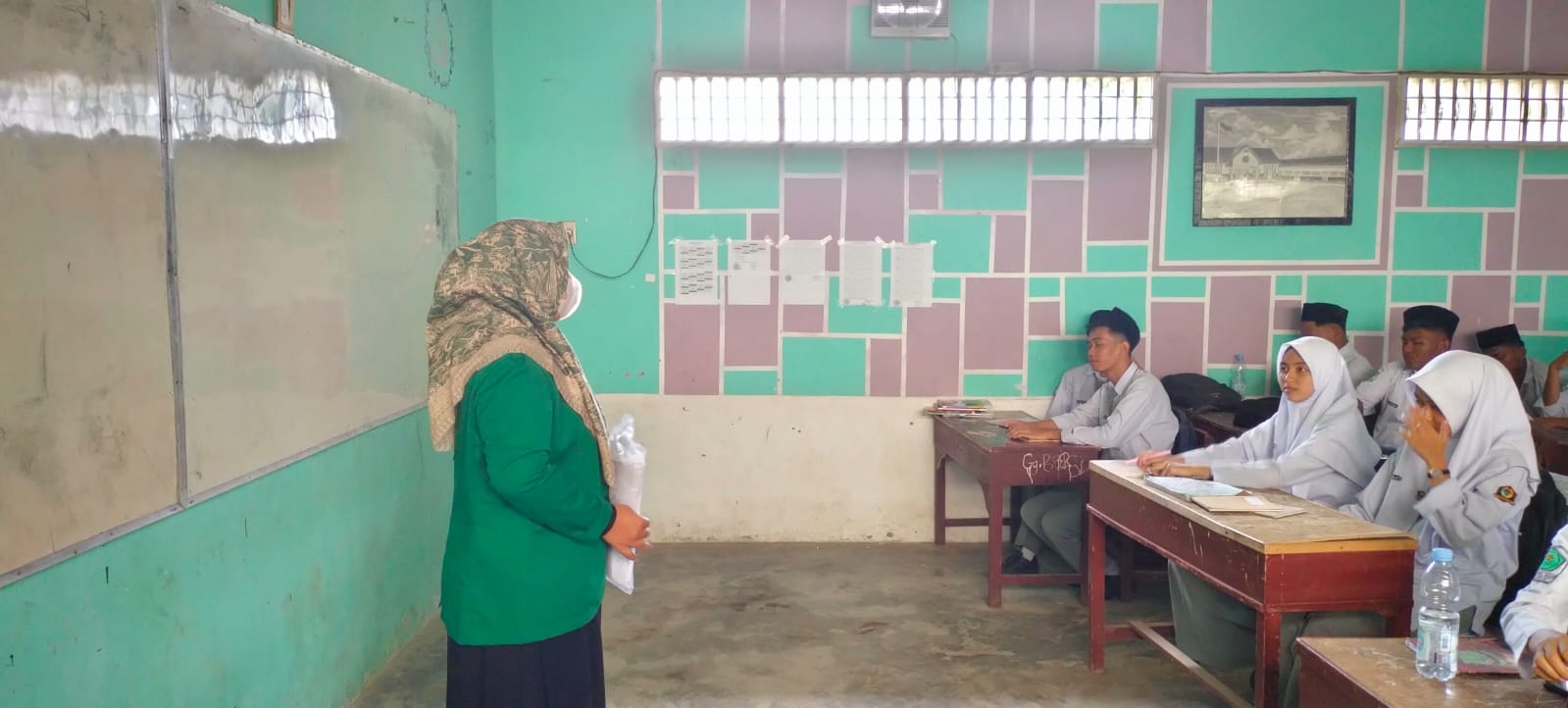 NoDaftar PertanyaanYaTidak1. Apakah Media Facebook bisa untuk menulis puisi, cerpen, dll ?2.Apakah Anda tertarik dengan pelajaran Bahasa Indonesia?3.Menurut Anda, apakah kegiatan menulis puisi itu sulit?4.Apakah Anda pernah menulis Puisi di Facebook?5.Apakah Anda pernah membaca tulisan Puisi di Facebook?6.Apakah menulis puisi di Sosial Media itu menyenangkan?7.Apakah menulis puisi merupakan hal yang mudah?8.Apakah Anda mengetahui tentang teori puisi dan penulisannya?9.Ketika mendapatkan tugas menulis puisi di Facebok, apakah Anda merasa kesulitan?10.Menurut Anda, apakah Media Facebook cocok untuk menulis Puisi?